ANEXA METODOLOGIE
de calcul al contribuţiilor, taxelor, penalităţilor şi altor sume datorate la Fondul pentru mediuCAPITOLUL IPrevederi generaleArt. 1Prezenta metodologie stabileşte modul de calcul al contribuţiilor, taxelor, penalităţilor şi altor sume pe care contribuabilii/plătitorii trebuie să le declare şi să le plătească la Fondul pentru mediu.Art. 2Prezenta metodologie se aplică de către contribuabilii/plătitorii, persoane fizice şi persoane juridice, care datorează contribuţii, taxe, penalităţi şi alte sume prevăzute la <LLNK 12005   196182 3@3     27>art. 9 alin. (1) lit. a) - f), <LLNK 12005   196182 3@3      2>i), <LLNK 12005   196182 3@3      2>j), <LLNK 12005   196182 3@3      2>p), <LLNK 12005   196182 3@3      2>q), <LLNK 12005   196182 3@3      2>s), <LLNK 12005   196182 3@3      2>ş), <LLNK 12005   196182 3@3      2>ţ), <LLNK 12005   196182 3@3     56>v) - y) din Ordonanţa de urgenţă a Guvernului nr. 196/2005 privind Fondul pentru mediu, aprobată cu modificări şi completări prin <LLNK 12006   105 10 201   0 18>Legea nr. 105/2006, cu modificările şi completările ulterioare.Art. 3(1) Evidenţa cantitativă şi valorică a activelor, datoriilor şi capitalurilor proprii, precum şi înregistrarea cronologică şi sistematică, prelucrarea, publicarea şi păstrarea informaţiilor referitoare la activitatea desfăşurată se realizează în conformitate cu prevederile <LLNK 11991    82 13 2:1   0 45>Legii contabilităţii nr. 82/1991, republicată, cu modificările şi completările ulterioare.(2) Documentele relevante pentru stabilirea cantităţilor şi valorilor ce constituie baza de calcul al contribuţiilor, taxelor, penalităţilor şi altor sume datorate la Fondul pentru mediu sunt cele prevăzute de <LLNK 11991    82 13 2:1   0 45>Legea contabilităţii nr. 82/1991, republicată, cu modificările şi completările ulterioare, de <LLNK 12015     0932 2H1   0 39>Legea nr. 227/2015 privind Codul fiscal, cu modificările şi completările ulterioare, şi de reglementările contabile aprobate prin ordin al ministrului finanţelor publice.Art. 4(1) La stabilirea contribuţiilor, taxelor, penalităţilor, precum şi a altor sume prevăzute la art. 2, reprezentanţii Administraţiei Fondului pentru Mediu cu atribuţii de control pot să nu ia în considerare o tranzacţie care nu are un scop economic sau pot reîncadra forma unei tranzacţii/activităţi pentru a reflecta conţinutul economic al tranzacţiei/activităţii, dacă aceste tranzacţii/activităţi sunt relevante pentru stabilirea creanţelor fiscale privitoare la sumele ce se constituie ca venit la bugetul Fondului pentru mediu.(2) Greutatea ambalajelor, anvelopelor, echipamentelor electrice şi electronice, precum şi a bateriilor şi acumulatorilor se stabileşte pe baza informaţiilor cuprinse în următoarele documente: facturi şi anexele la acestea, avize de însoţire a mărfii, documente de transport, documente vamale, fişe tehnice ale produselor, daca acestea prezintă informaţiile complete si corecte sau documente de cântărire, actualizate ori de câte ori se modifică greutatea acestora, inclusiv alte documente relevante.(3) Reprezentanţii Administraţiei Fondului pentru Mediu cu atribuţii de control sunt obligaţi să motiveze decizia de impunere emisă ca urmare a neluării în considerare a unei tranzacţii sau, după caz, ca urmare a reîncadrării formei unei tranzacţii, prin indicarea elementelor relevante în legătură cu scopul şi conţinutul tranzacţiei ce face obiectul neluării în considerare/ reîncadrării, precum şi a tuturor mijloacelor de probă avute în vedere pentru aceasta.Art. 5Semnificaţia termenilor şi expresiilor utilizate în text este cea prevăzută în anexa nr. 1 la metodologie.Art. 6(1) Programul informatic de asistenţă privind completarea formularului „Declaraţie privind obligaţiile la Fondul pentru mediu“, elaborat şi pus la dispoziţia contribuabililor/ plătitorilor în mod gratuit de către Administraţia Fondului pentru Mediu, conţine module pentru calculul contribuţiilor, taxelor, penalităţilor şi altor sume prevăzute la <LLNK 12005   196182 3@3     67>art. 9 alin. (1) din Ordonanţa de urgenţă a Guvernului nr. 196/2005, aprobată cu modificări şi completări prin <LLNK 12006   105 10 201   0 18>Legea nr. 105/2006, cu modificările şi completările ulterioare.(2) Contribuabilii/plătitorii au obligaţia de a furniza informaţiile suplimentare privind modalitatea de îndeplinire a obiectivelor de gestionare a deşeurilor cuprinse în „Declaraţia privind obligaţiile la Fondul pentru mediu“.(3)  Programul informatic de asistenţă poate fi descărcat gratuit de pe site-ul web al Administraţiei Fondului pentru Mediu, la adresa www.afm.ro.CAPITOLUL IIModul de calcul al contribuţiei prevăzute la art. 9 alin. (1) lit. a) din Ordonanţa de urgenţă a Guvernului nr. 196/2005, aprobată cu modificări şi completări prin Legea nr. 105/2006, cu modificările şi completările ulterioareArt. 7Sunt obligaţi la plata contribuţiei de 2% din veniturile realizate din vânzarea deşeurilor, deținătorii deșeurilor, persoane fizice sau juridice.Contribuţia de 2% se calculează pentru toate deşeurile ce fac obiectul 
Ordonanței de urgență a Guvernului nr. 92/2021 privind regimul deşeurilor, cu modificările şi completările ulterioare. Contribuţia se reține și se plătește la Fondul de mediu o singură dată, la prima operațiune de vânzare a deșeurilor între deținător și  operatorul economic care desfăşoară activităţi de colectare şi/sau valorificare a deşeurilor.Exigibilitatea taxei intervine la data emiterii facturii pentru prima operaţiune de vânzare a deşeurilor.Sunt exceptaţi de la plata contribuţiei de 2% din veniturile realizate din vânzarea deşeurilor operatorii economici din industria naţională de apărare înscrişi, în condiţiile legii, în registrul operatorilor economici şi al capacităţilor de producţie şi/sau servicii pentru apărare.Art. 8(1) Obligaţia de a calcula, de a reţine la sursă, de a declara şi de a vira la Fondul pentru mediu contribuţia de 2% din veniturile realizate din vânzarea deşeurilor revine următorilor operatori economici:a) comercianţi de deşeuri care intră fizic în posesia acestora, autorizaţi conform Ordinului ministrului mediului şi dezvoltării durabile nr. 1.798/2007 pentru aprobarea Procedurii de emitere a autorizaţiei de mediu, cu modificările şi completările ulterioare;b) comercianţi de deşeuri care nu intră fizic în posesia acestora, înregistraţi potrivit Ordinului viceprim-ministrului, ministrul mediului nr. 739/2017 privind aprobarea Procedurii de înregistrare a operatorilor economici care nu se supun autorizării de mediu conform prevederilor Ordonanței de urgență a Guvernului  nr. 92/2021, cu modificările şi completările ulterioare;c) operatori economici licenţiaţi conform prevederilor Legii serviciilor comunitare de utilități publice nr. 51/2006, republicată, cu modificările și completările ulterioare, care desfăşoară activităţi de colectare şi/sau valorificare a deşeurilor;d) operatori economici care deţin sau administrează staţii de sortare a deşeurilor, care desfăşoară activităţi de colectare şi/sau valorificare a deşeurilor;e) deţinători şi administratori de depozite de deşeuri constituite conform prevederilor  Ordonanței Guvernului nr. 2/2021 privind depozitarea deşeurilor;f) operatori economici care sunt autorizaţi din punct de vedere al mediului pentru colectarea şi/sau valorificarea deşeurilor, indiferent de activitatea de bază pe care o desfăşoară, pentru deşeurile  generate din activitatea proprie și comercializate;g) operatorii economici a căror activitate de bază este cea de colectare şi/sau valorificare a deşeurilor, pentru deşeurile proprii provenite din activităţi interne de producţie, de sortare de deşeuri, inclusiv cele provenite din salubrizarea localităţilor, de dezmembrare şi/sau casare de bunuri, mijloace fixe ori obiecte de inventar proprii sau devenite proprii prin achiziţie.(2) În cazul vânzării de deşeuri printr-un contract de intermediere cu un broker înregistrat în Registrul operatorilor economici care nu se supun autorizării de mediu conform prevederilor Ordonanței de urgență a Guvernului nr. 92/2021, cu modificările şi completările ulterioare, obligaţia prevăzută la alin. (1) revine operatorului economic care achiziţionează respectivele deşeuri.    (3) Nu se datorează contribuţia de 2% la Fondul pentru mediu pentru deşeurile rezultate din procesarea deşeurilor pentru care s-a calculat, s-a reţinut şi s-a virat contribuţia de 2% la Fondul pentru mediu.Art. 9Operatorii economici prevăzuţi la art. 8 au obligaţia de a declara şi vira contribuţia de 2% la Fondul pentru mediu până la data de 25 inclusiv a lunii următoare celei în care s-a desfăşurat activitatea.Art. 10Vânzarea deşeurilor către operatorii economici prevăzuţi la art. 8 se face de către deţinătorii deşeurilor, persoane juridice prevăzute la art. 7 alin. (1), pe bază de factură, cu evidenţierea distinctă a contribuţiei de 2% şi cu reţinerea acesteia de către cumpărător.Art. 11Vânzarea deşeurilor către operatorii economici prevăzuţi la art. 8 se face de către deţinătorii deşeurilor, persoane fizice prevăzute la art. 7 alin. (1), pe bază de borderou de achiziţie/factură/adeverinţă de primire şi plată, cu reţinerea contribuţiei de 2% la achitarea sumei cuvenite vânzătorului de deşeuri.Art. 12Baza de calcul la care se aplică contribuţia de 2% reprezintă valoarea de vânzare a deşeurilor către operatorii economici prevăzuţi la art. 8, exclusiv taxa pe valoarea adăugată.Art. 13Prin excepţie de la art. 12, baza de calcul la care operatorii economici prevăzuţi la art. 8 alin. (1) lit. f) și g) aplică contribuţia de 2% o reprezintă valoarea de vânzare a deşeurilor proprii, exclusiv taxa pe valoarea adăugată.CAPITOLUL IIIModul de calcul al taxelor prevăzute la art. 9 alin. (1) lit. b) din Ordonanţa de urgenţă a Guvernului nr. 196/2005, aprobată cu modificări şi completări prin Legea nr. 105/2006, cu modificările şi completările ulterioareArt. 14(1) Operatorii economici deţinători de surse staţionare, a căror utilizare afectează factorii de mediu, sunt obligaţi la plata taxelor la Fondul pentru mediu pentru emisiile de poluanţi în atmosferă generate, în cuantumul şi pentru substanţele prevăzute în anexa nr. 1 la Ordonanţa de urgenţă a Guvernului nr. 196/2005, aprobată cu modificări şi completări prin Legea nr. 105/2006, cu modificările şi completările ulterioare.(2) În cazul operatorilor economici prevăzuţi la alin. (1) care asigură automonitorizarea emisiilor de poluanţi în atmosferă şi au înregistrări ale măsurătorilor efectuate periodic, recunoscute de agenţia judeţeană pentru protecţia mediului, taxele datorate la Fondul pentru mediu, prevăzute la art. 9 alin. (1) lit. b) din Ordonanţa de urgenţă a Guvernului nr. 196/2005, aprobată cu modificări şi completări prin Legea nr. 105/2006, cu modificările şi completările ulterioare, se calculează după următoarea formulă:T = Q x V,unde:Q - cantitatea de poluant emisă în atmosferă, rezultată din măsurători, exprimată în kilograme;T - taxa datorată la Fondul pentru mediu, calculată în lei;V - valoarea aplicabilă a taxei de încasat pentru fiecare tip de poluant, conform anexei nr. 1 la Ordonanţa de urgenţă a Guvernului nr. 196/2005, aprobată cu modificări şi completări prin Legea nr. 105/2006, cu modificările şi completările ulterioare.Art. 15(1) Pentru operatorii economici prevăzuţi la art. 14 alin. (1) care nu au sisteme de automonitorizare a emisiilor de poluanţi în atmosferă, taxele pentru emisiile de poluanţi în atmosferă datorate la Fondul pentru mediu, prevăzute la art. 9 alin. (1) lit. b) din Ordonanţa de urgenţă a Guvernului nr. 196/2005, aprobată cu modificări şi completări prin Legea nr. 105/2006, cu modificările şi completările ulterioare, se calculează după următoarea formulă:T = Q x Val,unde:Q - cantitatea de poluant emisă în atmosferă, pe tip de poluant, calculată conform formulei prevăzute la alin. (2);T - taxa datorată la Fondul pentru mediu, calculată în lei;Val - valoarea aplicabilă a taxei de încasat pentru fiecare tip de poluant, conform anexei nr. 1 la Ordonanţa de urgenţă a Guvernului nr. 196/2005, aprobată cu modificări şi completări prin Legea nr. 105/2006, cu modificările şi completările ulterioare.(2) Cantităţile de poluanţi emişi în atmosferă de surse staţionare se calculează după următoarea formulă:Q = f x A,unde:A - cantitatea de combustibil, materii prime şi materiale utilizate sau cantitatea de produs finit, în funcţie de tipul de proces;f - factorul de emisie pentru fiecare tip de poluant, în funcţie de proces;Q - cantitatea de poluant emisă în atmosferă, exprimată în kilograme.(3) Factorul de emisie "f este stabilit în scris de operatorul economic, de comun acord cu agenţia judeţeană pentru protecţia mediului, în baza metodologiilor existente EEA/EMEP, US EPA/AP-42 sau a altor metodologii disponibile la nivel de sector industrial.(4) Factorul de emisie "f" stabilit de comun acord cu agenţia judeţeană pentru protecţia mediului poate fi revizuit în funcţie de intervenţiile asupra instalaţiei şi/sau tehnologiei, dar nu mai devreme de 6 luni de la momentul la care a fost stabilit.Art. 16Taxele pentru emisiile de poluanţi în atmosferă prevăzute la art. 9 alin. (1) lit. b) din Ordonanţa de urgenţă a Guvernului nr. 196/2005, aprobată cu modificări şi completări prin Legea nr. 105/2006, cu modificările şi completările ulterioare, datorate de operatorii economici deţinători de surse staţionare a căror utilizare afectează factorii de mediu, se declară şi se plătesc lunar, până la data de 25 inclusiv a lunii următoare celei în care s-a desfăşurat activitatea.CAPITOLUL IVModul de calcul al taxei prevăzute la art. 9 alin. (1) lit. c) din Ordonanţa de urgenţă a Guvernului nr. 196/2005, aprobată cu modificări şi completări prin Legea nr. 105/2006, cu modificările şi completările ulterioareArt. 17(1) Proprietarii sau, după caz, administratorii de depozite au obligaţia de a declara şi de a plăti la Fondul pentru mediu contribuţia pentru economia circulară pentru deşeurile municipale şi deşeurile din construcţii şi desfiinţări destinate a fi eliminate prin depozitare în spaţii autorizate în acest scop, în cuantumul prevăzut în anexa nr. 2 la Ordonanţa de urgenţă a Guvernului nr. 196/2005, aprobată cu modificări şi completări prin Legea nr. 105/2006, cu modificările şi completările ulterioare.(2) Obligaţia prevăzută la alin. (1) revine, după caz, proprietarilor sau administratorilor de depozite pentru deşeurile municipale şi deşeurile din construcţii şi desfiinţări, inclusiv cele stocate temporar, încredinţate în vederea eliminării finale prin depozitare.(3) Obligaţia prevăzută la alin. (1) nu se datorează pentru cantităţile de deşeuri municipale şi deşeurile din construcţii şi desfiinţări transferate din spațiile de stocare temporară, autorizate până la data emiterii prezentului ordin, în vederea eliminării finale.Art. 18(1) În baza principiului «poluatorul plăteşte» şi pentru implementarea instrumentului economic "plăteşte cât arunci", contravaloarea contribuţiei prevăzute la art. 9 alin. (1) lit. c) din Ordonanţa de urgenţă a Guvernului nr. 196/2005, aprobată cu modificări şi completări prin Legea nr. 105/2006, cu modificările şi completările ulterioare, se suportă de către persoana fizică sau persoana juridică ce încredinţează pentru eliminare finală deşeurile municipale şi deşeurile din construcţii şi desfiinţări.(2) Unităţile administrativ-teritoriale sau, după caz, subdiviziunile administrativ-teritoriale ale municipiilor, respectiv asociaţiile de dezvoltare intercomunitară au obligaţia să includă contribuţia pentru economia circulară în tarifele pentru gestionarea deşeurilor, în limita cantităţilor de deşeuri municipale destinate a fi eliminate prin depozitare corespunzătoare indicatorilor de performanţă prevăzuţi în Ordonanței de urgență a Guvernului nr. 92/2021, cu modificările şi completările ulterioare şi să stabilească în sarcina operatorilor de salubrizare suportarea contribuţiei pentru economia circulară pentru cantităţile de deşeuri municipale depozitate care depăşesc cantităţile corespunzătoare indicatorilor de performanţă prevăzuţi în contracte.(3) Contribuția pentru economia circulară nu se include în tarifele pentru gestionarea deșeurilor care nu sunt destinate eliminării finale prin depozitare.Art. 19(1) Baza de calcul al contribuţiei prevăzute la art. 9 alin. (1) lit. c) din Ordonanţa de urgenţă a Guvernului nr. 196/2005, aprobată cu modificări şi completări prin Legea nr. 105/2006, cu modificările şi completările ulterioare, o reprezintă cantităţile de deşeuri exprimate în tone, încredinţate depozitului în vederea eliminării.(2) În cazul existenţei unei staţii autorizate pentru sortarea deşeurilor în cadrul depozitului, baza de calcul al contribuţiei pentru economia circulară o reprezintă diferenţa dintre cantitatea de deşeuri preluată în vederea eliminării prin depozitare şi cantitatea de deşeuri sortată şi încredinţată operatorilor economici autorizaţi în vederea valorificării.(3) Dacă în cadrul depozitului se efectuează operaţiuni de valorificare şi reciclare a deşeurilor,  baza de calcul al contribuţiei pentru economia circulară o reprezintă diferenţa dintre cantitatea de deşeuri preluată în vederea eliminării prin depozitare şi cantitatea de deşeuri valorificată sau reciclată care a fost încredinţată unor operatori economici pentru a servi unui scop util prin înlocuirea altor materiale sau pentru a fi reprocesate în produse, materiale sau substanţe pentru a-şi îndeplini funcţia lor iniţială sau pentru alte scopuri.(4) Materiile şi materialele care nu sunt destinate eliminării, inclusiv cele destinate construcţiei pe raza depozitelor sau realizării căilor de acces către depozit dinspre drumul public și a drumurilor de acces pe corpul depozitului, se evidenţiază distinct în contabilitate pe baza devizelor de lucrări.(5) Pentru materiile și materialele prevăzute la alin. (4), operatorii economici prevăzuți la art. 17 alin. (1) trebuie să dețină documente justificative care să ateste natura lucrărilor efectuate: facturi, avize de transport, autorizații de construire/desființare, avize și acorduri de mediu, alte documente relevante.Art. 20Contribuţia pentru economia circulară se declară şi se plăteşte trimestrial, până la data de 25 inclusiv a lunii următoare trimestrului în care s-a desfăşurat activitatea, de către proprietarii, respectiv de către administratorii de depozite.CAPITOLUL VModul de calcul al contribuţiei prevăzute la art. 9 alin. (1) lit. d) din Ordonanţa de urgenţă a Guvernului nr. 196/2005, aprobată cu modificări şi completări prin Legea nr. 105/2006, cu modificările şi completările ulterioareArt. 21(1) Obligaţia de a declara la Fondul pentru mediu contribuţia de 2 lei/kg prevăzută la art. 9 alin. (1) lit. d) din Ordonanţa de urgenţă a Guvernului nr. 196/2005 aprobată cu modificări şi completări prin Legea nr. 105/2006, cu modificările şi completările ulterioare, revine:a) operatorilor economici care introduc pe piaţa naţională produse ambalate, operatorilor economici care importă/ achiziţionează intracomunitar produse ambalate pentru utilizare/consum propriu, responsabili pentru deşeurile generate de ambalajele primare, secundare şi terţiare folosite pentru ambalarea produselor lor;b) operatorilor economici care supraambalează produse ambalate individual în vederea revânzării/redistribuirii, responsabili pentru deşeurile generate de ambalajele secundare şi terţiare pe care le introduc pe piaţa naţională;c) operatorilor economici care introduc pe piaţa naţională ambalaje de desfacere, inclusiv pungi de transport din plastic, responsabili pentru deşeurile generate de respectivele ambalaje;d) operatorilor economici care dau spre închiriere, sub orice formă, cu titlu profesional, ambalaje, responsabili pentru respectivele ambalaje.	(2) Contribuţia prevăzută la art. 9 alin. (1) lit. d) din Ordonanţa de urgenţă a Guvernului nr. 196/2005, aprobată cu modificări şi completări prin Legea nr. 105/2006, cu modificările şi completările ulterioare, se plăteşte anual de către operatorii economici prevăzuţi la alin. (1) pentru diferenţa dintre cantităţile corespunzătoare obiectivelor anuale de valorificare sau incinerare în instalaţii de incinerare cu recuperare de energie, prevăzute în anexa nr. 3 la Ordonanţa de urgenţă a Guvernului nr. 196/2005, aprobată cu modificări şi completări prin Legea nr. 105/2006, cu modificările şi completările ulterioare şi cantităţile de deşeuri de ambalaje efectiv valorificate sau incinerate în instalaţii de incinerare cu recuperare de energie şi valorificare prin reciclare. Cantitatea de deşeuri de ambalaje efectiv valorificată prin reciclare se consideră ca fiind greutatea deşeurilor de ambalaje care intră în operaţia de reciclare așa cum este definită în Ordonanța de urgență a Guvernului  nr. 92/2021, cu modificările şi completările ulterioare, după scăderea impurităților, altele decât materialul țintă.(3) Contribuţia prevăzută la art. 9 alin. (1) lit. d) din Ordonanţa de urgenţă a Guvernului nr. 196/2005, aprobată cu modificări şi completări prin Legea nr. 105/2006, cu modificările şi completările ulterioare, se plăteşte pentru: a) cantităţile de deşeuri de ambalaje corespunzătoare ambalajelor pe care operatorii economici nu le-au contractat cu operatorii economici autorizaţi pentru implementarea obligaţiilor privind răspunderea extinsă a producătorului și pentru care nu au îndeplinit obiectivele prevăzute de lege;b) cantităţile de deşeuri de ambalaje pentru care operatorii economici au încheiat contracte cu operatorii economici autorizaţi prevăzuți la art.9 alin.(1) lit.v) din Ordonanţa de urgenţă a Guvernului nr. 196/2005, aprobată cu modificări şi completări prin Legea nr. 105/2006, cu modificările şi completările ulterioare, pentru care aceştia din urmă nu au îndeplinit obiectivele prevăzute de lege, după executarea garanţiei prevăzută la art. 12^2 alin. (2) din Ordonanţa de urgenţă a Guvernului nr. 196/2005, aprobată cu modificări şi completări prin Legea nr. 105/2006, cu modificările şi completările ulterioare şi apoi a garanției de la art. 16 alin. (8) lit. e) din Legea nr. 249/2015 privind modalitatea de gestionare a ambalajelor şi a deşeurilor de ambalaje, cu modificările şi completările ulterioare.Art. 22(1) Cantitatea de deşeuri de ambalaje care trebuie valorificată sau incinerată în instalaţii de incinerare cu recuperare de energie, respectiv valorificată prin reciclare, pentru îndeplinirea obiectivelor anuale, se realizează prin următoarele componente:a) cantitatea de deşeuri care trebuie valorificată prin reciclarea deşeurilor de ambalaje din PET;b) cantitatea de deşeuri care trebuie valorificată prin reciclarea deşeurilor de ambalaje din plastic, sticlă, metal, aluminiu, hârtie/carton şi, respectiv, lemn;c) cantitatea de deşeuri care trebuie valorificată prin reciclare suplimentar faţă de cantităţile prevăzute la lit. a) şi b), pentru îndeplinirea obiectivului global de valorificare prin reciclare, cantitate care se poate realiza prin valorificarea prin reciclare a oricărui tip de material de ambalare, în limita cantităţilor din materialul respectiv pentru care există obligaţia de a declara şi de a plăti, potrivit art. 21;d) cantitatea de deşeuri care trebuie valorificată sau incinerată în instalaţii de incinerare cu recuperare de energie suplimentar faţă de cantităţile prevăzute la lit. a), b) şi c), pentru îndeplinirea obiectivului global de valorificare sau incinerare în instalaţii de incinerare cu recuperare de energie, cantitate ce se poate realiza prin oricare operaţie de valorificare sau prin incinerare în instalaţii de incinerare cu recuperare de energie a oricărui tip de material de ambalare, în limita cantităţilor din materialul respectiv pentru care există obligaţia de a declara şi de a plăti, potrivit art. 21.(2) Obiectivele anuale de valorificare sau incinerare în instalaţii de incinerare cu recuperare de energie prevăzute în Ordonanţa de urgenţă a Guvernului nr. 196/2005, aprobată cu modificări şi completări prin Legea nr. 105/2006, cu modificările şi completările ulterioare, se consideră îndeplinite numai dacă se realizează fiecare dintre componentele menţionate la alin. (1).(3) Contribuţia se stabileşte luând în calcul o singură dată cantităţile de deşeuri de ambalaje pentru care nu s-au îndeplinit obiectivele anuale, pentru fiecare componentă.Formula matematică de calcul este:Contribuţia = max (a; b; c)* 2 lei,unde:Contribuţia = contribuţia datorată la Fondul pentru mediu, calculată în lei;a = d + e + f + g + h +i;b = (Qt* R - ∑qri);c = (Qt * V - ∑qvi);d = (Qmetale feroase * Rmetale feroase - qrmetale feroase);;e = Max[(Qplastic * Rplastic - qrplastic); (QPET * RPET_ qrPET)];f = (Qlemn * Rlemn - qrlemn);g = (Qhârtie/carton * Rhărtie/carton - qrhârtie/carton;h = (Qsticla * Rsticla- qrsticla);i =(QAl * RAl - qrAl);QAl - cantitatea de ambalaje din aluminiu introdusă pe piaţa naţională;Qhârtie/carton - cantitatea de ambalaje din hârtie/carton introdusă pe piaţa naţională;Qlemn - cantitatea de ambalaje din lemn introdusă pe piaţa naţională;Qmetale feroase - cantitatea de ambalaje din metale feroase introdusă pe piaţa naţională;Qpet - cantitatea de ambalaje din PET introdusă pe piaţa naţională;Qplastic - cantitatea de ambalaje din plastic introdusă pe piaţa naţională;Qsticla - cantitatea de ambalaje din sticlă introdusă pe piaţa naţională;Qt - cantitatea totală de ambalaje pentru care există obligaţia de a declara şi de a plăti potrivit art. 21;qrAl - cantitatea valorificată efectiv prin reciclare a deşeurilor de ambalaje din aluminiu;qrhârtie/carton - cantitatea valorificată efectiv prin reciclare a deşeurilor de ambalaje din hârtie/carton;qri - cantitatea valorificată efectiv prin reciclare din materialul "i", respectiv plastic, sticlă, metale feroase, aluminiu, hârtie/carton şi, respectiv, lemn;qrlemn - cantitatea valorificată efectiv prin reciclare a deşeurilor de ambalaje din lemn;qrmetal - cantitatea valorificată efectiv prin reciclare a deşeurilor de ambalaje din metal;qrPET - cantitatea valorificată efectiv prin reciclare a deşeurilor de ambalaje din PET;qrplastic - cantitatea valorificată efectiv prin reciclare a deşeurilor de ambalaje din plastic;qrsticla - cantitatea valorificată efectiv prin reciclare a deşeurilor de ambalaje din sticlă;qvi - cantitatea valorificată efectiv din materialul "i", respectiv oricare dintre materialele pentru care există obligaţia de a declara şi de a plăti potrivit art. 21, prin orice operaţie de valorificare, inclusiv prin valorificare prin reciclare sau prin incinerare în instalaţii de incinerare cu recuperare de energie;R - obiectivul global de valorificare prin reciclare;RAl - obiectivul minim de valorificare prin reciclare pentru ambalajele din aluminiu;Rhârtie/carton - obiectivul minim de valorificare prin reciclare pentru ambalajele din hârtie/carton;Rlemn - obiectivul minim de valorificare prin reciclare pentru ambalajele din lemn;Rmetale feroase - obiectivul minim de valorificare prin reciclare pentru ambalajele din metal;Rpet - obiectivul minim de valorificare prin reciclare pentru ambalajele din PET;Rplastic - obiectivul minim de valorificare prin reciclare pentru ambalajele din plastic;Rsticla - obiectivul minim de valorificare prin reciclare pentru ambalajele din sticlă;V - obiectivul global de valorificare sau incinerare în instalaţii de incinerare cu recuperare de energie.(4) Cantităţile de ambalaje din plastic pentru care există obligaţia de a declara şi de a plăti potrivit art. 21, includ şi cantităţile de ambalaje din PET.(5) Dacă în formula prevăzută la alin. (3) o diferenţă are o valoare negativă, atunci se consideră în calcul ca având valoarea 0 (zero).(6) Cantitatea de deşeuri de ambalaje valorificată într-un an, suplimentar faţă de obiectivul anual de valorificare sau incinerare în instalaţii de incinerare cu recuperare de energie, nu poate compensa obligaţiile aferente altor ani.(7) Cantitatea de deşeuri de ambalaje, valorificată prin alte forme decât reciclarea sau incinerată în instalaţii de incinerare cu recuperare de energie, nu poate compensa obligaţiile globale de valorificare prin reciclare.(8) Ambalajele reutilizabile care se returnează furnizorilor interni şi externi se înregistrează în evidenţele contabile în conturi de stocuri distincte, la o valoare justă.(9) Ambalajele primare reutilizabile cu volume cuprinse între 0,1 l şi 3 l utilizate pentru produsele destinate consumului populaţiei se înregistrează în evidenţele contabile la valoarea prevăzută în Legea nr. 249/2015, cu modificările şi completările ulterioare.(10) Cantitatea de ambalaje care este reutilizată se recunoaşte numai în baza înregistrărilor existente în evidenţele contabile, în conformitate cu reglementările contabile aprobate prin ordin al ministrului finanţelor publice.(11) Operatorii economici prevăzuţi la art. 21 alin. (1) sunt obligaţi să stabilească lunar şi să deţină situaţii, întocmite în baza documentelor financiar-contabile şi a documentelor justificative, care trebuie să conţină următoarele informaţii, distinct pentru fiecare tip de material:a) cantitatea de ambalaje introduse pe piaţa naţională, cantitatea de ambalaje de desfacere distribuite pe piaţa naţională, respectiv cantitatea de ambalaje închiriate cu titlu profesional sub orice formă, cu titlu profesional, pentru prima oară;b) data introducerii pe piaţa naţională, data primei distribuiri a ambalajelor de desfacere, respectiv data primei închirieri a ambalajelor sub orice formă, cu titlu profesional sau data consumului/utilizării în activitatea proprie.(12) La calculul contribuţiei prevăzute la art. 9 alin. (1) lit. d) din Ordonanţa de urgenţă a Guvernului nr. 196/2005, aprobată cu modificări şi completări prin Legea nr. 105/2006, cu modificările şi completările ulterioare, nu sunt luate în considerare deşeurile de ambalaje generate în afara teritoriului naţional.(13)  În cazul operatorilor economici care au încheiat contracte cu operatorii autorizaţi prevăzuţi la art. 9 alin. (1) lit. v) din Ordonanţa de urgenţă a Guvernului nr. 196/2005, aprobată cu modificări şi completări prin Legea nr. 105/2006, cu modificările şi completările ulterioare, sumele prevăzute la art. 9 alin. (1) lit. d) din Ordonanţa de urgenţă a Guvernului nr. 196/2005, aprobată cu modificări şi completări prin Legea nr. 105/2006, cu modificările şi completările ulterioare, se stabilesc prin decizie emisă de AFM, după executarea garanţiei de la art. 12^2 alin. (2) din Ordonanţa de urgenţă a Guvernului nr. 196/2005, aprobată cu modificări şi completări prin Legea nr. 105/2006, cu modificările şi completările ulterioare şi apoi a garanţiei de la art. 16 alin. (8) lit. e) din Legea nr. 249/2015, cu modificările şi completările ulterioare şi se plătesc în funcţie de data comunicării deciziei, astfel:a) dacă data comunicării este cuprinsă în intervalul 1-15 din lună, termenul de plată este până la data de 5 a lunii următoare inclusiv;b) dacă data comunicării este cuprinsă în intervalul 16-31 din lună, termenul de plată este până la data de 20 a lunii următoare inclusiv.Art. 23Operatorii economici prevăzuţi la art. 21 care realizează în mod individual obiectivele anuale de valorificare sau incinerare în instalaţii de incinerare cu recuperare de energie a deşeurilor de ambalaje, conform prevederilor art. 16 alin. (5) lit. a) din Legea nr. 249/2015, cu modificările şi completările ulterioare, le pot îndeplini prin valorificarea deșeurilor aferente:a) ambalajelor primare reutilizabile;b) ambalajelor primare pentru care aplică un sistem de returnare a ambalajelor proprii folosite;c) ambalajelor secundare şi ambalajelor pentru transport pentru care aplică un sistem de preluare de la distribuitorii produselor lor;d) ambalajelor produselor importate/achiziţionate intracomunitar pentru utilizare sau consum propriu;e) ambalajelor date spre închiriere, sub orice formă, cu titlu profesional; 	(2) Operatorii economici prevăzuţi la alin. (1) sunt obligaţi să stabilească lunar şi să deţină situaţii, întocmite în baza documentelor financiar-contabile şi a documentelor justificative, pe fiecare tip de material, pentru:a) cantităţile de deşeuri de ambalaje rezultate din ambalajele primare reutilizabile;b) cantităţile de deşeuri de ambalaje rezultate din ambalajele primare pentru care aplică un sistem de returnare a ambalajelor proprii folosite;c) cantităţile de deşeuri de ambalaje rezultate din ambalajele secundare şi ambalajele pentru transport pentru care aplică un sistem de preluare de la distribuitorii produselor lor;d) cantităţile de deşeuri de ambalaje primare, secundare şi pentru transport rezultate din ambalajele produselor importate/ achiziţionate intracomunitar pentru utilizare sau consum propriu;e) cantitățile de deșeuri de ambalajele date spre închiriere, sub orice formă, cu titlu profesional. (3) Operatorii economici prevăzuţi la alin. (1) sunt obligaţi să declare lunar, până la data de 25 inclusiv a lunii următoare celei în care s-a desfăşurat activitatea, cantităţile de ambalaje introduse pe piaţa naţională, cantităţile de deşeuri de ambalaje valorificate prin reciclare, prin alte forme de valorificare sau incinerate în instalaţii de incinerare cu recuperare de energie, totale şi pe fiecare tip de material, precum şi informaţii cu privire la operatorii economici care au efectuat operaţiunea de reciclare sau valorificare.(4) Operatorii economici prevăzuţi la alin. (1) sunt obligaţi să declare şi să plătească anual, până la data de 25 a lunii ianuarie a anului următor celui în care s-a desfăşurat activitatea, suma datorată potrivit Ordonanţei de urgenţă a Guvernului nr. 196/2005, aprobată cu modificări şi completări prin Legea nr. 105/2006, cu modificările şi completările ulterioare, pentru neîndeplinirea obiectivelor anuale de valorificare sau incinerare în instalaţii de incinerare cu recuperare de energie şi de valorificare prin reciclare a deşeurilor de ambalaje pentru care există obligaţia de a declara şi de a plăti potrivit art. 21.Art. 24Pentru a fi luate în calcul la îndeplinirea în mod individual a obiectivelor de valorificare sau incinerare în instalaţii de incinerare cu recuperare de energie este obligatoriu ca deşeurile de ambalaje generate din activitatea proprie, inclusiv cele returnate de la beneficiari, să fie înregistrate în evidenţele contabile în conturi de stocuri distincte, la o valoare justă, iar evidenţa gestiunii deşeurilor de ambalaje să se efectueze cu respectarea prevederilor Deciziei 2000/532/CE de înlocuire a Deciziei 94/3/CE de stabilire a unei liste de deşeuri în temeiul articolului 1 litera (a) din Directiva 75/442/CEE a Consiliului privind deşeurile şi a Directivei 94/904/CE a Consiliului de stabilire a unei liste de deşeuri periculoase în temeiul articolului 1 alineatul (4) din Directiva 91/689/CEE a Consiliului privind deşeurile periculoase.Art. 25(1) Pentru a fi luate în calcul la îndeplinirea obiectivelor de valorificare sau incinerare în instalaţii de incinerare cu recuperare de energie, în cazul deşeurilor de ambalaje prevăzute la art. 23 alin. (1), trebuie îndeplinite următoarele condiţii:a) cantităţile de deşeuri de ambalaje trebuie să facă obiectul unei prestări de servicii de valorificare/reciclare, în care prestatorul este operatorul economic care desfăşoară activităţi de colectare şi/sau valorificare a deşeurilor de ambalaje, iar beneficiarul este operatorul economic prevăzut la art. 23 alin. (1);b) facturarea serviciilor de valorificare/reciclare deşeuri de ambalaje trebuie să se realizeze în conformitate cu prevederile Legii nr. 227/2015 privind Codul fiscal, cu modificările şi completările ulterioare, şi cu reglementările contabile şi să fie efectuată în baza documentelor care dovedesc valorificarea/reciclarea respectivelor deşeuri de ambalaje pentru operatorii economici prevăzuţi la art. 23 alin. (1);c) pe facturile fiscale şi pe documentele de însoţire a transporturilor de deşeuri de ambalaje trebuie să se menţioneze că încredinţarea se realizează în scopul îndeplinirii obiectivelor anuale de valorificare sau incinerare în instalaţii de incinerare cu recuperare de energie a deşeurilor de ambalaje, respectiv de reciclare, precum şi datele de identificare ale operatorului economic responsabil pentru care se îndeplinesc obiectivele anuale de valorificare sau incinerare în instalaţii de incinerare cu recuperare de energie;d) în cazul tranzacţiilor intraunionale sau extraunionale trebuie să se deţină documentul care atestă calitatea de reciclator a destinatarului final pentru cantităţile de deşeuri de ambalaje încredinţate;e) în cazul deşeurilor de ambalaje livrate în interiorul Uniunii Europene, cantităţile de deşeuri de ambalaje trebuie să fie confirmate de primire de către valorificatorul din ţara de destinaţie potrivit Regulamentului U.E. nr. 1.013/2006 privind transferurile de deşeuri;f) în cazul deşeurilor de ambalaje exportate în afara Uniunii Europene trebuie să se deţină dovada că operaţiunile de valorificare/reciclare s-au desfăşurat în condiţii prevăzute prin legislaţia comunitară în domeniu, în conformitate cu prevederile Legii nr. 249/2015, cu modificările şi completările ulterioare;g) pentru cantităţile de deşeuri de ambalaje preluate, operatorii economici care desfăşoară activităţi de valorificare trebuie să respecte cerinţele din anexa nr. 2 la metodologie, aplicate operaţiei la care a fost supus materialul de ambalare.(2) În cazul neîndeplinirii cerinţelor prevăzute la alin. (1) cantităţile respective nu sunt considerate ca fiind gestionate, respectiv reciclate, de către operatorul economic valorificator pentru îndeplinirea obiectivelor anuale de valorificare sau incinerare în instalaţii de incinerare cu recuperare de energie a deşeurilor de ambalaje care revin operatorilor economici prevăzuţi la art. 23 alin. (1).(3) Operatorul economic prevăzut la art. 23 este obligat să facă dovada trasabilităţii deşeurilor de ambalaje de la operatorul cu care a încheiat contractul de prestări servicii până la operatorul economic valorificator, prin documentele financiar-contabile şi documentele justificative care stau la baza întocmirii situaţiilor prevăzute la art. 23.Art. 26Operatorii economici prevăzuţi la art. 21 care își realizează obiectivele anuale de valorificare sau incinerare în instalaţii de incinerare cu recuperare de energie a deşeurilor de ambalaje prin încheierea unor contracte cu organizaţii care implementează obligaţiile privind răspunderea extinsă a producătorului prevăzute la art. 16 alin. (5) lit. b) din Legea nr. 249/2015, cu modificările şi completările ulterioare, sunt obligaţi:să stabilească lunar, pentru fiecare tip de material, cantităţile de ambalaje introduse pe piaţa naţională şi cantităţile de ambalaje pentru care au predat responsabilitatea îndeplinirii obiectivelor anuale potrivit contractului încheiat;să obţină lunar de la organizaţia care implementează obligaţiile privind răspunderea extinsă a producătorului, pentru fiecare tip de material, situaţia cantităţilor de deşeuri de ambalaje, întocmită conform anexei nr. 3 la metodologie;să declare lunar, până la data de 25 inclusiv a lunii următoare celei în care s-a desfăşurat activitatea, cantităţile de ambalaje totale şi pe fiecare tip de material pentru care a încheiat contracte pentru îndeplinirea obiectivelor anuale, cantităţile de deşeuri de ambalaje totale şi din fiecare tip de material declarate de operatorul economic cu care au încheiat contractul pentru realizarea obiectivelor anuale de valorificare sau incinerare în instalaţii de incinerare cu recuperare de energie ca fiind valorificate prin reciclare, respectiv valorificate prin alte forme decât reciclarea şi incinerate în instalaţii de incinerare cu recuperare de energie.Art. 27(1) Pot face obiectul contractului dintre operatorii economici prevăzuţi la art. 21 şi organizaţiile prevăzute la art. 16 alin. (5) lit. b) din Legea nr. 249/2015, cu modificările şi completările ulterioare, numai cantităţile de ambalaje pentru care există obligaţia de declarare prevăzută la art. 21 începând cu luna în care a fost încheiat contractul.(2) La data semnării contractului prevăzut la alin. (1), operatorii economici prevăzuţi la art. 21 au obligaţia să fie înregistraţi în evidenţele fiscale ale Administraţiei Fondului pentru Mediu pentru contribuţia prevăzută la art. 9 alin. (1) lit. d) din Ordonanţa de urgenţă a Guvernului nr. 196/2005, aprobată cu modificări şi completări prin Legea nr. 105/2006, cu modificările şi completările ulterioare. Dovada înregistrării este certificatul de atestare a obligaţiilor fiscale la Fondul pentru mediu, document care trebuie obţinut până la data încheierii contractului.Art. 28(1) Pentru cantitatea de ambalaje pentru care nu a fost încheiat contract pentru îndeplinirea obiectivelor anuale de valorificare sau incinerare în instalaţii de incinerare cu recuperare de energie cu o organizaţie prevăzută la art. 16 alin. (5) lit. b) din Legea nr. 249/2015, cu modificările şi completările ulterioare, se aplică prevederile art. 22-25.(2) Pentru cantitatea de ambalaje pentru care a fost încheiat contract pentru îndeplinirea obiectivelor anuale de valorificare sau incinerare în instalaţii de incinerare cu recuperare de energie cu o organizaţie prevăzută la art. 16 alin. (5) lit. b) din Legea nr. 249/2015, cu modificările şi completările ulterioare, responsabilitatea revine acestei organizaţii în limita garanției prevăzute la art. 16 alin. (8) lit. e) din Legea nr. 249/2015, cu modificările şi completările ulterioare, după executarea garanţiei de la art. 12^2 alin. (2) din Ordonanţa de urgenţă a Guvernului nr. 196/2005, aprobată cu modificări şi completări prin Legea nr. 105/2006, cu modificările şi completările ulterioare;(3) Pentru cantităţile de deşeuri de ambalaje pentru care operatorii economici prevăzuţi la art. 9 alin. (1) lit. d) din Ordonanţa de urgenţă a Guvernului nr. 196/2005, aprobată cu modificări şi completări prin Legea nr. 105/2006, cu modificările şi completările ulterioare au încheiat contracte cu operatorii economici autorizaţi pentru implementarea obligaţiilor privind răspunderea extinsă a producătorului şi pentru care aceştia din urmă nu au îndeplinit obiectivele prevăzute de lege, după executarea garanţiei de la art. 12^2 alin. (2) din Ordonanţa de urgenţă a Guvernului nr. 196/2005, aprobată cu modificări şi completări prin Legea nr. 105/2006, cu modificările şi completările ulterioare și a garanției prevăzută la art. 16 alin. (8) lit. e) din Legea nr. 249/2015, cu modificările şi completările ulterioare, responsabilitatea revine operatorilor economici prevăzuți la art. 21.CAPITOLUL VIModul de calcul al contribuţiei prevăzute la art. 9 alin. (1) lit. e) din Ordonanţa de urgenţă a Guvernului nr. 196/2005, aprobată cu modificări şi completări prin Legea nr. 105/2006, cu modificările şi completările ulterioareArt. 29Operatorii economici, care introduc pe piaţa naţională substanţe clasificate ca fiind periculoase pentru mediu, au obligaţia de a calcula şi de a plăti la Fondul pentru mediu o contribuţie de 2% din valoarea acestora.Art. 30Substanţele pentru care se datorează contribuţia de 2% la Fondul pentru mediu sunt cele clasificate ca fiind periculoase pentru mediu prin Regulamentul (CE) nr. 1.907/2006 al Parlamentului European şi al Consiliului privind înregistrarea, evaluarea, autorizarea şi restricţionarea substanţelor chimice (REACH), de înfiinţare a Agenţiei Europene pentru Produse Chimice, de modificare a Directivei 1999/45/CE şi de abrogare a Regulamentului (CEE) nr. 793/93 al Consiliului şi a Regulamentului (CE) nr. 1.488/94 al Comisiei, precum şi a Directivei 76/769/CEE a Consiliului şi a Directivelor 91/155/CEE, 93/67/CEE, 93/105/CE şi 2000/21/CE ale Comisiei.Art. 31Baza de calcul la care se aplică contribuţia de 2% la Fondul pentru mediu în cazul producătorilor interni reprezintă valoarea de vânzare a substanţelor clasificate prin acte normative ca fiind periculoase pentru mediu, introduse pe piaţa naţională, exclusiv taxa pe valoarea adăugată.În cazul introducerii pe piaţa naţională, prin achiziţii intraunionale sau importuri de bunuri, în scopul utilizării ori consumului propriu, a substanţelor clasificate prin acte normative ca fiind periculoase pentru mediu, baza de calcul la care se aplică contribuţia prevăzută la art. 9 alin. (1) lit. e) din Ordonanţa de urgenţă a Guvernului nr. 196/2005, aprobată cu modificări şi completări prin Legea nr. 105/2006, cu modificările şi completările ulterioare, reprezintă valoarea de achiziţie, exclusiv taxa pe valoarea adăugată aferentă.Art. 32Contribuţia prevăzută la art. 9 alin. (1) lit. e) din Ordonanţa de urgenţă a Guvernului nr. 196/2005, aprobată cu modificări şi completări prin Legea nr. 105/2006, cu modificările şi completările ulterioare, se declară şi se plăteşte lunar, până la data de 25 inclusiv a lunii următoare celei în care s-a desfăşurat activitatea.CAPITOLUL VIIModul de calcul al contribuţiei prevăzute la art. 9 alin. (1) lit. f) din Ordonanţa de urgenţă a Guvernului nr. 196/2005, aprobată cu modificări şi completări prin Legea nr. 105/2006, cu modificările şi completările ulterioareArt. 33Administratorii, respectiv proprietarii de păduri care realizează venituri din vânzarea masei lemnoase şi/sau a materialelor lemnoase, cu excepţia lemnelor de foc, arborilor şi arbuştilor ornamentali, pomilor de Crăciun, răchitei şi puieţilor, au obligaţia de a calcula şi de a plăti la Fondul pentru mediu o contribuţie de 2% din valoarea de vânzare a acestora.Art. 34Baza de calcul la care se aplică contribuţia de 2% la Fondul pentru mediu reprezintă valoarea de vânzare a masei lemnoase şi/sau a materialelor lemnoase obţinute, cu excepţia lemnelor de foc, arborilor şi arbuştilor ornamentali, pomilor de Crăciun, răchitei şi puieţilor, exclusiv taxa pe valoarea adăugată.Art. 35Contribuţia prevăzută la art. 9 alin. (1) lit. f) din Ordonanţa de urgenţă a Guvernului nr. 196/2005, aprobată cu modificări şi completări prin Legea nr. 105/2006, cu modificările şi completările ulterioare, se declară şi se plăteşte lunar, până la data de 25 inclusiv a lunii următoare celei în care administratorul, respectiv proprietarul pădurii a vândut masa lemnoasă şi/sau materialele lemnoase obţinute.CAPITOLUL VIIIModul de calcul al contribuţiei prevăzute la art. 9 alin. (1) lit. i) din Ordonanţa de urgenţă a Guvernului nr. 196/2005, aprobată cu modificări şi completări prin Legea nr. 105/2006, cu modificările şi completările ulterioareArt. 36(1) Obligaţia de a declara la Fondul pentru mediu contribuţia de 2 lei/kg anvelopă prevăzută la art. 9 alin. (1) lit. i) din Ordonanţa de urgenţă a Guvernului nr. 196/2005, aprobată cu modificări şi completări prin Legea nr. 105/2006, cu modificările şi completările ulterioare, revine operatorilor economici care introduc pe piaţa naţională anvelope noi şi/sau uzate destinate reutilizării.(2) Contribuţia prevăzută la art. 9 alin. (1) lit. i) din Ordonanţa de urgenţă a Guvernului nr. 196/2005, aprobată cu modificări şi completări prin Legea nr. 105/2006, cu modificările şi completările ulterioare, se plăteşte anual de către operatorii economici prevăzuţi la alin. (1) pentru diferenţa dintre cantităţile corespunzătoare obligaţiilor anuale de gestionare prevăzute în legislaţia în vigoare şi cantităţile realizate efectiv.(3) Contribuţia prevăzută la art. 9 alin. (1) lit. i) din Ordonanţa de urgenţă a Guvernului nr. 196/2005, aprobată cu modificări şi completări prin Legea nr. 105/2006, cu modificările şi completările ulterioare, se plăteşte numai în cazul neîndeplinirii obiectivelor de gestionare a anvelopelor uzate corespunzătoare cantităţilor de anvelope introduse pe piaţa naţională pentru care operatorii economici prevăzuţi la alin. (1) nu au predat responsabilitatea unor operatori economici autorizaţi sau pe care nu le-au declarat în cadrul unor contracte de preluare de responsabilitate.Art. 37(1) Contribuţia pentru introducerea pe piaţa naţională a anvelopelor noi şi/sau uzate destinate reutilizării se determină ca fiind produsul dintre obligaţiile anuale de gestionare a anvelopelor uzate, raportate la cantitatea totală de anvelope introdusă pe piaţa naţională în anul precedent, diminuate cu cantitatea de anvelope uzate reutilizate, refolosite ca atare, reşapate, reciclate şi/sau valorificate termoenergetic şi contribuţia stabilită la art. 9 alin. (1) lit. i) din Ordonanţa de urgenţă a Guvernului nr. 196/2005, aprobată cu modificări şi completări prin Legea nr. 105/2006, cu modificările şi completările ulterioare, respectiv 2 lei/kg.(2) Pentru calculul contribuţiei la Fondul pentru mediu se aplică următoarea formulă:Contribuţia = [(Q x Ob) - Qrealizat] x 2 lei,unde:Contribuţia - contribuţia datorată la Fondul pentru mediu, calculată în lei;Q - cantitatea de anvelope noi şi/sau uzate destinate reutilizării introdusă pe piaţa naţională în anul precedent;Ob - obligaţia anuală de gestionare a anvelopelor uzate, stabilită în procente, conform Hotărârii Guvernului nr. 170/2004 privind gestionarea anvelopelor uzate, cu modificările ulterioare;Qrealizat - cantitatea de anvelope uzate gestionate în anul de raportare.Art. 38Obligaţiile anuale de gestionare a anvelopelor uzate se pot realiza de operatorii economici care introduc pe piaţa naţională anvelope noi şi/sau uzate destinate reutilizării, prevăzuţi la art. 6 din Hotărârea Guvernului nr. 170/2004, cu modificările ulterioare, individual sau prin transferarea responsabilităţii către persoane juridice legal constituite, conform legislaţiei în vigoare.Art. 39(1) Obligaţiile anuale de gestionare a anvelopelor uzate se realizează în mod individual, potrivit prevederilor art. 7 alin. (1) din Hotărârea Guvernului nr. 170/2004, cu modificările ulterioare , prin:a) colectarea anvelopelor uzate, în limita cantităţilor introduse pe piaţa naţională în anul precedent de către operatorii economici prevăzuţi la art. 36, şi reutilizarea, refolosirea ca atare, reşaparea, reciclarea şi/sau valorificarea termoenergetică a întregii cantităţi de anvelope uzate colectate;b) colectarea anvelopelor uzate, în limita cantităţilor introduse pe piaţa naţională în anul precedent de operatorii economici prevăzuţi la art. 36, şi încredinţarea acestora, în baza unui contract, unei persoane juridice care le reutilizează, le refoloseşte ca atare, le reşapează, le reciclează şi/sau le valorifică, inclusiv termoenergetic, după caz.(2) Operatorii economici prevăzuţi la art. 36 care au optat pentru realizarea în mod individual a obligaţiilor anuale de gestionare a anvelopelor uzate sunt obligaţi să dovedească îndeplinirea acestora prin documente financiar-contabile şi documente justificative, din care să rezulte:a) cantităţile de anvelope uzate preluate sau colectate de pe piaţă;b) cantităţile de anvelope uzate încredinţate, în baza unui contract încheiat în scopul îndeplinirii obligaţiilor anuale de gestionare a anvelopelor uzate;c) cantităţile de anvelope uzate reutilizate, refolosite ca atare, reşapate, reciclate şi/sau valorificate termoenergetic, dintre cele preluate de la operatorii economici care introduc pe piaţa naţională anvelope noi şi/sau uzate destinate reutilizării, precum şi metoda utilizată;d) trasabilitatea anvelopelor uzate prevăzute la lit. a)-c), de la operatorii economici prevăzuţi la art. 36 care au optat pentru realizarea în mod individual a obligaţiilor anuale de gestionare a anvelopelor uzate până la operatorul economic valorificator sau la operatorul economic ce deţine o instalaţie de incinerare cu recuperare de energie.(3) Pentru a putea fi luate în calcul pentru îndeplinirea obligaţiilor de gestionare este necesar ca:a) anvelopele uzate prevăzute la alin. (2) să fie înregistrate în evidenţele contabile în conturi de stocuri distincte la o valoare justă, iar evidenţa gestiunii anvelopelor uzate să fie ţinută cu respectarea prevederilor art. 1 din Hotărârea Guvernului nr. 856/2002 privind evidenţa gestiunii deşeurilor şi pentru aprobarea listei cuprinzând deşeurile, inclusiv deşeurile periculoase, cu completările ulterioare;b) cantităţile de anvelope uzate menţionate la alin. (2) lit. b) să facă obiectul unei prestări de servicii, în care prestatorul este operatorul economic valorificator sau operatorul economic care deţine o instalaţie de incinerare cu recuperare de energie, iar beneficiarul este operatorul economic prevăzut la art. 36 care a optat pentru realizarea în mod individual a obligaţiilor anuale de gestionare a anvelopelor uzate. Facturarea serviciilor de valorificare a anvelopelor uzate se va face în conformitate cu prevederile Legii nr. 227/2015 privind Codul fiscal, cu modificările şi completările ulterioare, şi potrivit prevederilor reglementărilor contabile aprobate prin ordin al ministrului finanţelor publice, în baza documentelor care dovedesc valorificarea respectivelor anvelope uzate pentru operatorii economici prevăzuţi la art. 36 care au optat pentru realizarea în mod individual a obligaţiilor anuale de gestionare a anvelopelor uzate.Art. 40Operatorii economici prevăzuţi la art. 36 care au optat pentru realizarea în mod individual a obligaţiilor anuale de gestionare a anvelopelor uzate, potrivit prevederilor art. 7 alin. (1) din Hotărârea Guvernului nr. 170/2004, cu modificările ulterioare sunt obligaţi:a) să stabilească lunar cantităţile de anvelope introduse pe piaţa naţională în anul precedent;b) să stabilească lunar cantităţile de anvelope preluate/colectate de pe piaţa naţională şi încredinţate către persoanele juridice care le reutilizează, le refolosesc ca atare, le reşapează, le reciclează şi/sau le valorifică termoenergetic, după caz;c) să declare lunar, până la data de 25 inclusiv a lunii următoare celei în care s-a desfăşurat activitatea, cantităţile de anvelope introduse pe piaţa naţională în luna similară a anului precedent şi cantităţile de anvelope uzate gestionate;d) să declare şi să plătească anual, până la data de 25 a lunii ianuarie a anului următor celui în care s-a desfăşurat activitatea, suma datorată pentru neîndeplinirea obligaţiilor anuale de gestionare a anvelopelor uzate introduse pe piaţa naţională.Art. 41(1) Operatorii economici prevăzuţi la art. 36 care au optat pentru realizarea obligaţiilor anuale de gestionare a anvelopelor uzate prin transferarea responsabilităţii către persoane juridice legal constituite, conform art. 7 alin. (1) din Hotărârea Guvernului nr. 170/2004, cu modificările ulterioare sunt obligaţi:a) să stabilească lunar cantităţile de anvelope introduse pe piaţa naţională în anul precedent;b) să obţină lunar de la operatorul economic căruia i-au transferat responsabilitatea pentru realizarea obligaţiilor anuale de gestionare a anvelopelor uzate situaţia cantităţilor de anvelope uzate reutilizate, refolosite ca atare, reşapate, reciclate şi/sau valorificate termoenergetic, în numele acestuia, precum şi metoda utilizată;c) să declare lunar, până la data de 25 inclusiv a lunii următoare celei în care s-a desfăşurat activitatea, cantităţile de anvelope introduse pe piaţa naţională în anul precedent şi cantităţile de anvelope uzate gestionate;d) să declare şi să plătească anual, până la data de 25 a lunii ianuarie a anului următor celui în care s-a desfăşurat activitatea, suma datorată pentru neîndeplinirea obligaţiilor anuale de gestionare a anvelopelor uzate.(2) Pentru cantitatea de anvelope pentru care a fost transferată responsabilitatea prin contract, responsabilitatea cu privire la realizarea obligaţiilor anuale de gestionare a anvelopelor uzate revine în totalitate persoanelor juridice legal constituite conform art. 7 alin. (1) din Hotărârea Guvernului nr. 170/2004, cu modificările ulterioare.Art. 42(1) La data semnării contractului de transferare a responsabilităţii privind realizarea obligaţiilor anuale de gestionare a anvelopelor uzate, operatorii economici prevăzuţi la art. 36 au obligaţia să fie înregistraţi în evidenţele fiscale ale Administraţiei Fondului pentru Mediu pentru contribuţia prevăzută la art. 9 alin. (1) lit. i) din Ordonanţa de urgenţă a Guvernului nr. 196/2005, aprobată cu modificări şi completări prin Legea nr. 105/2006, cu modificările şi completările ulterioare. Dovada înregistrării este certificatul de atestare a obligaţiilor fiscale la Fondul pentru mediu, document care trebuie obţinut până la încheierea contractului.(2) Gestiunea anvelopelor uzate se face cu respectarea prevederilor Hotărârii Guvernului nr. 170/2004, cu modificările ulterioare, ale Hotărârii Guvernului nr. 1.061/2008 privind transportul deşeurilor periculoase şi nepericuloase pe teritoriul României, cu modificările ulterioare şi ale Hotărârii Guvernului nr. 856/2002 privind evidenţa gestiunii deşeurilor şi pentru aprobarea listei cuprinzând deşeurile, inclusiv deşeurile periculoase, cu completările ulterioare.Art. 43(1) Operatorii economici care colectează anvelope uzate pentru persoanele juridice legal constituite, prevăzute la art. 7 alin. (1) din Hotărârea Guvernului nr. 170/2004, cu modificările ulterioare sunt obligaţi să menţioneze în contracte şi în facturi dacă încredinţarea se face în scopul îndeplinirii obligaţiilor anuale de gestionare a anvelopelor uzate.(2) În lipsa menţiunii prevăzute la alin. (1), cantităţile respective nu sunt considerate ca fiind gestionate pentru îndeplinirea obligaţiilor anuale de gestionare a anvelopelor uzate şi nu vor fi luate în calcul la stabilirea obligaţiilor de plată.Art. 44Cantitatea de anvelope uzate reutilizate, refolosite ca atare, reşapate, reciclate şi/sau valorificate termoenergetic peste obligaţiile anuale de gestionare a anvelopelor uzate nu poate compensa obligaţiile aferente altor ani.CAPITOLUL IXModul de calcul al contribuţiei prevăzute la art. 9 alin. (1) lit. j) din Ordonanţa de urgenţă a Guvernului nr. 196/2005, aprobată cu modificări şi completări prin Legea nr. 105/2006, cu modificările şi completările ulterioareArt. 45(1) Gestionarii fondurilor de vânătoare au obligaţia de a calcula şi de a vira la Fondul pentru mediu o contribuţie de 3% din tariful de gestionare a fondurilor de vânătoare înscris în contractele de gestionare.(2) La semnarea şi/sau reînnoirea contractelor de gestionare a fondurilor de vânătoare, gestionarii trebuie să prezinte certificat de atestare a obligaţiilor fiscale la Fondul pentru mediu, care să certifice că operatorul economic care urmează să gestioneze fondul de vânătoare nu figurează cu obligaţii de plată restante către bugetul Fondului pentru mediu.(3) Contribuţia de 3% la Fondul pentru mediu prevăzută la art. 9 alin. (1) lit. j) din Ordonanţa de urgenţă a Guvernului nr. 196/2005, aprobată cu modificări şi completări prin Legea nr. 105/2006, cu modificările şi completările ulterioare, se declară şi se plăteşte anual de persoanele juridice care desfăşoară respectivele activităţi, până la data de 25 ianuarie a anului următor celui în care s-a desfăşurat activitatea pentru anul precedent.CAPITOLUL XModul de calcul al contribuţiei prevăzute la art. 9 alin. (1) lit. p) din Ordonanţa de urgenţă a Guvernului nr. 196/2005, aprobată cu modificări şi completări prin Legea nr. 105/2006, cu modificările şi completările ulterioareArt. 46(1) Obligaţia de a declara la Fondul pentru mediu contribuţia de 50 lei/tonă prevăzută la art. 9 alin. (1) lit. p) din Ordonanţa de urgenţă a Guvernului nr. 196/2005, aprobată cu modificări şi completări prin Legea nr. 105/2006, cu modificările şi completările ulterioare, revine unităţilor administrativ-teritoriale sau, după caz, subdiviziunilor administrativ-teritoriale ale municipiilor.(2) Contribuţia prevăzută la art. 9 alin. (1) lit. p) din Ordonanţa de urgenţă a Guvernului nr. 196/2005, aprobată cu modificări şi completări prin Legea nr. 105/2006, cu modificările şi completările ulterioare, se plăteşte anual de către unităţile administrativ-teritoriale sau, după caz, subdiviziunile administrativ-teritoriale ale municipiilor, prevăzute la alin. (1) numai în cazul neîndeplinirii obiectivului anual de reducere a cantităţilor de deşeuri municipale eliminate prin depozitare cu procentul prevăzut în anexa nr. 6 la Ordonanţa de urgenţă a Guvernului nr. 196/2005, aprobată cu modificări şi completări prin Legea nr. 105/2006, cu modificările şi completările ulterioare.	(3) Plata se face pentru diferenţa dintre cantitatea corespunzătoare obiectivului anual de reducere cu procentul prevăzut în anexa nr. 6 la Ordonanţa de urgenţă a Guvernului nr. 196/2005, aprobată cu modificări şi completări prin Legea nr. 105/2006, cu modificările şi completările ulterioare, şi cantitatea intrată în instalația de valorificare/reciclare, după scăderea impurităților, altele decât materialul țintăArt. 47Pentru unităţile administrativ-teritoriale sau, după caz, subdiviziunile administrativ-teritoriale ale municipiilor care au organizat serviciul public de salubrizare, contribuţia se calculează prin formula:Contribuţia = Max[(Ccol * Ptotal - Ctotal); (Ccol * Prec - Crec)] * 50 lei,unde:Contribuţia - contribuţia datorată la Fondul pentru mediu, calculată în lei;Ccol - cantitatea de deşeuri municipale colectate Ccol este exprimată în tone şi se calculează utilizând formula: Ccol = Cdep + Cval + Crec, în care:Cdep - cantitatea de deşeuri municipale efectiv eliminată prin depozitare, exprimată în tone;Crec - cantitatea de deşeuri municipale efectiv reciclată, inclusiv cantitatea de deşeuri de ambalaje încredinţată spre reciclare de către operatorii economici colectori prevăzuţi la art. 20 alin. (8) şi (9) din Legea nr. 249/2015, cu modificările şi completările ulterioare, exprimată în tone;Cval - cantitatea de deşeuri municipale efectiv valorificată prin alte forme decât reciclarea, exprimată în tone;Ctotal = Crec + Cval;Prec - obiectivul anual de reducere prin reciclare prevăzut în anexa nr. 6 la Ordonanţa de urgenţă a Guvernului nr. 196/2005, aprobată cu modificări şi completări prin Legea nr. 105/2006, cu modificările şi completările ulterioare, exprimat în procente;Pval - obiectivul anual de reducere prin alte forme de valorificare prevăzut în anexa nr. 6 la Ordonanţa de urgenţă a Guvernului nr. 196/2005, aprobată cu modificări şi completări prin Legea nr. 105/2006, cu modificările şi completările ulterioare, exprimat în procente;Ptotal = Prec + Pval.(2) Dacă în formula prevăzută la alin. (1) contribuţia are o valoare negativă, atunci se consideră în calcul ca având valoarea 0 (zero).(3) Pentru unităţile administrativ-teritoriale sau, după caz, subdiviziunile administrativ-teritoriale ale municipiilor care nu au organizat serviciul public de salubrizare, contribuţia se calculează prin următoarele formule:Contribuţia în mediul urban = număr de locuitori x 0,233 tone/ an x 50 lei/tonă; Contribuţia în mediul rural = număr de locuitori x 0,105 tone/an x 50 lei/tonă;luându-se în calcul numărul de locuitori înregistrat la instituţia publică de evidenţă a populaţiei.Art. 48Unităţile administrativ-teritoriale sau, după caz, subdiviziunile administrativ-teritoriale au obligaţia, până la data de 25 ianuarie a anului următor celui în care s-a desfăşurat activitatea, să calculeze, să declare şi să plătească suma datorată în cazul neîndeplinirii obiectivului anual de reducere cu procentul prevăzut în anexa nr. 6 la Ordonanţa de urgenţă a Guvernului nr. 196/2005, aprobată cu modificări şi completări prin Legea nr. 105/2006, cu modificările şi completările ulterioare.Art. 49(1) Unităţile administrativ-teritoriale trebuie să deţină situaţii lunare şi anuale, potrivit formularului din anexa nr. 4 la metodologie, în baza documentelor financiar-contabile şi a documentelor justificative cu privire la:a) cantităţile de deşeuri municipale efectiv eliminate prin depozitare;b) cantităţile de deşeuri municipale efectiv reciclate;c) cantităţile de deşeuri municipale efectiv valorificate prin alte forme decât reciclarea;d) cantităţile de deşeuri de ambalaje colectate şi reciclate de către operatorii economici colectori prevăzuţi la art. 20 alin. (8) şi (9) din Legea nr. 249/2015, cu modificările şi completările ulterioare.(2) Pentru deşeurile colectate, dovada trasabilităţii se va face până la operatorul economic valorificator.(3) Operaţia de valorificare prin reciclare se recunoaşte numai în condiţiile îndeplinirii cerinţelor din anexa nr. 2 la metodologie aplicabile tipului de deşeu, de către operatorul economic care a efectuat operaţia de valorificare. (4) Cantitatea de deșeuri municipale biodegradabile care intră în tratare aerobă sau anaerobă poate fi considerată ca fiind reciclată în cazul în care tratarea generează compost, digestat sau alte materiale într-o cantitate a conținutului reciclat similară cu cea a materialelor inițiale, care urmează să fie utilizat ca produs, material sau substanță reciclată. În cazul în care materialele obținute în urma tratării sunt utilizate pentru  îmbunătăţirea solurilor sunt considerate ca fiind reciclate numai dacă această utilizare aduce beneficii agriculturii sau ameliorării ecologice.CAPITOLUL XIModul de calcul al taxei prevăzute la art. 9 alin. (1) lit. q) din Ordonanţa de urgenţă a Guvernului nr. 196/2005, aprobată cu modificări şi completări prin Legea nr. 105/2006, cu modificările şi completările ulterioareArt. 50(1) Obligaţia de a calcula şi de a plăti ecotaxa în valoare de 0,15 lei/bucată prevăzută la art. 9 alin. (1) lit. q) din Ordonanţa de urgenţă a Guvernului nr. 196/2005, aprobată cu modificări şi completări prin Legea nr. 105/2006, cu modificările şi completările ulterioare, revine operatorilor economici care introduc pe piaţa naţională pungi de transport, cu excepţia celor fabricate din materialele care respectă cerinţele SR EN 13432:2002, după cum urmează:a) operatorii economici care produc ambalaje de desfacere, pentru pungile de transport fabricate în România, cu excepţia celor fabricate din materialele care respectă cerinţele SR EN 13432:2002;b) operatorii economici care introduc pe piaţa naţională ambalaje de desfacere, pentru pungile de transport achiziţionate din afara spaţiului naţional, cu excepţia celor fabricate din materialele care respectă cerinţele SR EN 13432:2002. (2) Sunt asimilaţi operatorilor economici prevăzuţi la alin. (1) operatorii economici care îşi aplică denumirea, marca sau un alt semn distinctiv pe pungile de transport, în scopul introducerii pe piaţa naţională.(3) Sunt exceptate de la plata ecotaxei pungile de uz casnic introduse pe piaţa naţională de către operatorii economici, aceştia având obligaţia să le inscripţioneze individual cu sintagma «pungi de uz casnic»; (4) Este interzisă comercializarea pungilor de uz casnic ca ambalaje la punctul de vânzare/desfacere.Art. 51(1) Sunt supuse taxării toate pungile de transport, cu excepţia celor fabricate din materialele care respectă cerinţele SR EN 13432:2002.(2) Sunt supuse taxării pungile de transport fabricate din materialele care nu respectă cerinţele tehnice SR EN 13432:2002 prevăzute în Ordinul ministrului mediului, apelor și pădurilor nr.1276//2020 privind aprobarea caracteristicilor tehnice de identificare a pungilor de transport fabricate din materialele care respectă cerinţele SR EN 13432:2002, pentru care nu se aplică ecotaxa prevăzută la art. 9 alin. (1) lit. q) din Ordonanţa de urgenţă a Guvernului nr. 196/2005, cu modificările ulterioare.(3) Sunt exceptate de la prevederile alin. (1) pungile de transport al căror caracter valorificabil prin compostare răspunde cerinţelor şi metodelor stabilite prin standardul SR EN 13432:2002.(4) Pungile de transport prevăzute la alin. (3) se vor inscripţiona conform Ordinului ministrului mediului, apelor și pădurilor nr.1276//2020, cu modificările ulterioare. Art. 52	(1) Pentru pungile care nu respectă cerințele din anexa la Ordinul ministrului mediului, apelor și pădurilor nr.1276/2020, cu modificările ulterioare, obligația de plată revine operatorilor economici prevăzuți la art. 50.Art. 53Operatorii economici care introduc pe piaţa naţională pungi de transport, care nu sunt supuse taxării, sunt obligaţi pentru materialul/materialele utilizate:a) să deţină buletine de analiză, rapoarte de încercare, certificate care atestă că materialul/materialele îndeplinesc cerinţele stabilite prin standardul SR EN 13432:2002, în original sau copie legalizată;b) să deţină situaţii lunare, pe tip de material, privind cantitatea și numărul de pungi  de transport, introduse pe piaţa naţională.Art. 54(1) Operatorii economici care introduc pe piaţa naţională pungi de transport, care sunt supuse taxării, sunt obligaţi:a) să stabilească lunar, pe tip de material, cantitatea şi numărul de pungi de transport introduse pe piaţa naţională fiecare material component al acestora, precum şi grosimea peretelui pungilor respective;b) să declare şi să plătească trimestrial, până la data de 25 a lunii următoare trimestrului în care s-a desfăşurat activitatea, numărul de pungi de transport; 	(2) Evaluarea conformității se va realiza de către organisme de certificare cu sediul pe teritoriul Uniunii Europene, care furnizează audit și certificare pentru sistemele de management, ale căror competențe respectă cerințele EN ISO/IEC 17021-1:2015.(3) Organismele de certificare menționate la alin. (2) transmit la cererea Administrației Fondului pentru Mediu  motivele acordării sau retragerii certificării solicitate.Art. 55Operatorii economici care introduc pe piaţa naţională pungi de transport care sunt supuse taxării, sunt obligaţi să înscrie elementele de identificare şi caracterizare prevăzute de Ordonanţa Guvernului nr. 21/1992 privind protecţia consumatorilor, cu modificările și completările ulterioare, precum și în Ordinul ministrului mediului, apelor și pădurilor nr.1276/2020, cu modificările ulterioare şi să evidenţieze distinct ecotaxa pe documentele de vânzare.CAPITOLUL XIIModul de calcul al contribuţiei prevăzute la art. 9 alin. (1) lit. s) din Ordonanţa de urgenţă a Guvernului nr. 196/2005, aprobată cu modificări şi completări prin Legea nr. 105/2006, cu modificările şi completările ulterioareArt. 56Obligaţia de a declara şi de a plăti la Fondul pentru mediu taxa de 0,30 lei/kg prevăzută la art. 9 alin. (1) lit. s) din Ordonanţa de urgenţă a Guvernului nr. 196/2005, aprobată cu modificări şi completări prin Legea nr. 105/2006, cu modificările şi completările ulterioare, aplicată uleiurilor pe bază minerală, semisintetice şi sintetice, cu sau fără adaosuri, revine operatorilor economici care introduc pe piaţa naţională astfel de produse, începând cu data de 1 ianuarie 2014.    Art. 57Taxa de 0,30 lei/kg prevăzută la art. 9 alin. (1) lit. s) din Ordonanţa de urgenţă a Guvernului nr. 196/2005, aprobată cu modificări şi completări prin Legea nr. 105/2006, cu modificările şi completările ulterioare, se datorează astfel:a) la momentul introducerii pe piaţa naţională, de către operatorii economici prevăzuţi la art. 56 care importă sau achiziţionează intraunional uleiuri pe bază minerală, semisintetice şi sintetice, cu sau fără adaosuri;b) la momentul primei distribuiri pe piaţa naţională, de către operatorii economici prevăzuţi la art. 56 care produc uleiuri pe bază minerală, semisintetice şi sintetice, cu sau fără adaosuri;c) la momentul primei distribuiri pe piaţa naţională, pentru produsul obţinut, de către operatorii economici prevăzuţi la art. 56 care importă/achiziţionează intraunional uleiuri de bază în vederea introducerii diferitelor adaosuri în cadrul procesului de fabricaţie, cum ar fi aditivi sau alte substanţe organice ori anorganice, pentru obţinerea unor proprietăţi speciale;d) la momentul primei distribuiri pe piaţa naţională, pentru diferenţa dintre cantitatea de ulei aditivat distribuită pe piaţă şi cantitatea de ulei de bază achiziţionată, de către operatorii economici prevăzuţi la art. 56 care achiziţionează de pe piaţa naţională uleiuri de bază în vederea introducerii diferitelor adaosuri în cadrul procesului de fabricaţie, cum ar fi aditivi sau alte substanţe organice ori anorganice, pentru obţinerea unor proprietăţi speciale.Art. 58Taxa prevăzută la art. 9 alin. (1) lit. s) din Ordonanţa de urgenţă a Guvernului nr. 196/2005, aprobată cu modificări şi completări prin Legea nr. 105/2006, cu modificările şi completările ulterioare, se evidenţiază distinct pe facturile de vânzare, pe tot lanţul, până la consumatorul final.Art. 59Operatorii economici prevăzuţi la art. 56 trebuie să întocmească lunar situaţii în baza documentelor financiar - contabile şi a documentelor justificative, din care să rezulte:a) cantităţile de uleiuri pe bază minerală, semisintetice şi sintetice, cu sau fără adaosuri, introduse pe piaţa naţională;b) cantităţile de uleiuri pe bază minerală, semisintetice şi sintetice, cu sau fără adaosuri, distribuite pentru prima dată pe piaţa naţională.Art. 60În cazul în care unitatea de măsură a uleiurilor din documentele de provenienţă este exprimată în litri, volumul acestora se converteşte în masă în funcţie de densitatea specificată în fişa tehnică primită de la producător. În lipsa acestei informaţii se va utiliza o densitate medie de 900 kg/mc (0,9 kg/l).Art. 61Operatorii economici prevăzuţi la art. 56 sunt obligaţi să declare şi să plătească lunar, până la data de 25 inclusiv a lunii următoare celei în care s-a desfăşurat activitatea, taxa prevăzută la art. 9 alin. (1) lit. s) din Ordonanţa de urgenţă a Guvernului nr. 196/2005, aprobată cu modificări şi completări prin Legea nr. 105/2006, cu modificările şi completările ulterioare.CAPITOLUL XIIIModul de calcul al penalităţii prevăzute la art. 9 alin. (1) lit. ş) din Ordonanţa de urgenţă a Guvernului nr. 196/2005, aprobată cu modificări şi completări prin Legea nr. 105/2006, cu modificările şi completările ulterioareArt. 62(1) Obligaţia de a plăti la Fondul pentru mediu penalitatea de 100 euro prevăzută la art. 9 alin. (1) lit. ş) din Ordonanţa de urgenţă a Guvernului nr. 196/2005, aprobată cu modificări şi completări prin Legea nr. 105/2006, cu modificările şi completările ulterioare, echivalentă în lei la cursul de schimb leu/euro al Băncii Naţionale a României valabil la data de 1 mai a anului respectiv, pentru fiecare tonă de dioxid de carbon echivalent emisă, revine operatorului sau operatorului de aeronave care nu a restituit certificatele de emisii de gaze cu efect de seră corespunzătoare emisiilor de gaze cu efect de seră generate în anul anterior conform prevederilor Hotărârii Guvernului nr. 780/2006 privind stabilirea schemei de comercializare a certificatelor de emisii de gaze cu efect de seră, cu modificările şi completările ulterioare.(2) Situaţia operatorilor şi operatorilor de aeronave care nu au restituit certificatele de emisii de gaze cu efect de seră în condiţiile legii, informaţiile privind numărul de certificate nerestituite de fiecare dintre aceştia, precum şi alte documente relevante se comunică Administraţiei Fondului pentru Mediu de către autoritatea competentă până cel târziu la data de 10 mai a anului în care se aplică penalitatea.(3) Valoarea indicelui armonizat al preţurilor de consum se determină în baza informaţiilor disponibile pe site-ul EUROSTAT.Art. 63Cuantumul obligaţiei la Fondul pentru mediu se calculează după următoarea formulă:P = (100 euro x Q) x N x Viapc an/Viapc 2012,unde:N - numărul de certificate nerestituite;P - penalitatea datorată la Fondul pentru mediu, calculată în lei;Q - cursul de schimb leu/euro al Băncii Naţionale a României valabil la data de 1 mai a anului în care se aplică penalitatea;Viapc an - valoarea indicelui anual armonizat al preţurilor de consum aferent anului în care se aplică penalitatea;Viapc 2012 - valoarea indicelui anual armonizat al preţurilor de consum în anul 2012 = 97,99.Penalitatea se actualizează cu indicele armonizat al preţurilor de consum o singură dată, la momentul emiterii deciziei.Art. 64(1) Sumele care seplătesc pentru fiecare tonă de dioxid de carbon echivalent emisă de operatorii sau operatorii de aeronave care nu au restituit certificatele de emisii de gaze cu efect de seră corespunzătoare emisiilor de gaze cu efect de seră generate în anul anterior se stabilesc de Administraţia Fondului pentru Mediu prin decizie.(2) Sumele de la alin. (1) se plătesc în funcţie de data comunicării deciziei, astfel:a) dacă data comunicării este cuprinsă în intervalul 1-15 din lună, termenul de plată este până la data de 5 a lunii următoare inclusiv;b) dacă data comunicării este cuprinsă în intervalul 16-31 din lună, termenul de plată este până la data de 20 a lunii următoare inclusiv.(3) Pentru contribuţia prevăzută la art. 9 alin. (1) lit. ş) din Ordonanţa de urgenţă a Guvernului nr. 196/2005, aprobată cu modificări şi completări prin Legea nr. 105/2006, cu modificările şi completările ulterioare, nu se datorează dobânzi şi penalităţi de întârziere.CAPITOLUL XIVModul de calcul al obligaţiei prevăzute la art. 9 alin. (1) lit. ţ) din Ordonanţa de urgenţă a Guvernului nr. 196/2005, aprobată cu modificări şi completări prin Legea nr. 105/2006, cu modificările şi completările ulterioareArt. 65Obligaţia de a plăti la Fondul pentru mediu suma prevăzută la art. 9 alin. (1) lit. ţ) din Ordonanţa de urgenţă a Guvernului nr. 196/2005, aprobată cu modificări şi completări prin Legea nr. 105/2006, cu modificările şi completările ulterioare, revine furnizorilor şi producătorilor prevăzuţi la art. 8 alin. (1) din Legea nr. 220/2008 pentru stabilirea sistemului de promovare a producerii energiei din surse regenerabile de energie, republicată, cu modificările şi completările ulterioare, care au obligaţia de a achiziţiona certificate verzi şi care nu au îndeplinit cota anuală obligatorie de achiziţie de certificate verzi pentru anul calendaristic precedent.Art. 66(1) Sumele prevăzute la art. 9 alin. (1) lit. ţ) din Ordonanţa de urgenţă a Guvernului nr. 196/2005, aprobată cu modificări şi completări prin Legea nr. 105/2006, cu modificările şi completările ulterioare, se stabilesc de Administraţia Fondului pentru Mediu prin decizii, în baza înştiinţărilor emise de Autoritatea Naţională de Reglementare în Domeniul Energiei cu privire la operatorii economici debitori şi sumele datorate de aceştia, în condiţiile prevăzute la art. 12 alin. (2) din Legea nr. 220/2008, republicată, cu modificările şi completările ulterioare.(2) Sumele prevăzute la alin. (1) se plătesc de furnizorii şi producătorii prevăzuţi la art. 65, în funcţie de data comunicării deciziei, astfel:a) dacă data comunicării este cuprinsă în intervalul 1-15 din lună, termenul de plată este până la data de 5 a lunii următoare inclusiv;b) dacă data comunicării este cuprinsă în intervalul 16-31 din lună, termenul de plată este până la data de 20 a lunii următoare inclusiv.CAPITOLUL XVModul de calcul al contribuţiei prevăzute la art. 9 alin. (1) lit. v) din Ordonanţa de urgenţă a Guvernului nr. 196/2005, aprobată cu modificări şi completări prin Legea nr. 105/2006, cu modificările şi completările ulterioareArt. 67(1) Obligaţia de a declara la Fondul pentru mediu contribuţia de 2 lei/kg prevăzută la art. 9 alin. (1) lit. v) din Ordonanţa de urgenţă a Guvernului nr. 196/2005, aprobată cu modificări şi completări prin Legea nr. 105/2006, cu modificările şi completările ulterioare, revine:	a) organizaţiilor prevăzute la art. 16 alin. (5) lit. b) din Legea nr. 249/2015, cu modificările şi completările ulterioare, pentru cantităţile de ambalaje pentru care au fost încheiate contracte pentru îndeplinirea obiectivelor cu operatorii economici prevăzuți la art. 21; b) operatorilor economici autorizaţi pentru gestionarea anvelopelor uzate în conformitate cu prevederile art. 7 alin. (1) din Hotărârea Guvernului nr. 170/2004, cu modificările ulterioare, pentru cantităţile de anvelope pentru care au preluat responsabilităţile.(2) Contribuţia prevăzută la art. 9 alin. (1) lit. v) din Ordonanţa de urgenţă a Guvernului nr. 196/2005, aprobată cu modificări şi completări prin Legea nr. 105/2006, cu modificările şi completările ulterioare, se plăteşte anual, în limita garanției prevăzute la art. 16 alin. (8) lit. e) din Legea nr. 249/2015, cu modificările şi completările ulterioare,  de către:a) operatorii economici prevăzuţi la alin. (1) lit. a) pentru diferenţa dintre cantităţile corespunzătoare obiectivelor anuale de valorificare sau incinerare în instalaţii de incinerare cu recuperare de energie, prevăzute în anexa nr. 3 la Ordonanţa de urgenţă a Guvernului nr. 196/2005, aprobată cu modificări şi completări prin Legea nr. 105/2006, cu modificările şi completările ulterioare, şi cantităţile de deşeuri de ambalaje efectiv valorificate sau incinerate în instalaţii de incinerare cu recuperare de energie şi valorificare prin reciclare. Cantitatea de deşeuri de ambalaje efectiv  valorificată prin reciclare se consideră ca fiind greutatea deşeurilor de ambalaje care intră în operaţia de reciclare în care acestea sunt reprelucrate în produse, materiale sau substanţe, după scăderea impurităților, altele decât materialul țintă;b) operatorii economici prevăzuți la alin. (1) lit. b), pentru diferența dintre cantitățile de anvelope uzate corespunzătoare obiectivelor de gestionare prevăzute în anexa nr. 3 din Hotărârea Guvernului nr. 170/2004, cu modificările ulterioare și cantitățile de anvelope uzate efectiv gestionate. (3) Contribuţia prevăzută la art. 9 alin. (1) lit. v) din Ordonanţa de urgenţă a Guvernului nr. 196/2005, aprobată cu modificări şi completări prin Legea nr. 105/2006, cu modificările şi completările ulterioare, se plăteşte numai în cazul neîndeplinirii obiectivelor de:a)  valorificare/reciclare a deşeurilor de ambalaje  în limita garanției prevăzute la art. 16 alin. (8) lit. e) din Legea nr. 249/2015, cu modificările şi completările ulterioare,  după executarea  garanţiei prevăzute la art. 12^2 alin. (2) din Ordonanța de urgență a Guvernului nr. 196/2005, aprobată cu modificări şi completări prin Legea nr. 105/2006, cu modificările și completările ulterioare; b) de gestionare a anvelopelor uzate, corespunzătoare cantităţilor  de anvelope, pentru care au preluat responsabilitatea.Art. 68(1) Cantitatea de deşeuri de ambalaje care trebuie valorificată sau incinerată în instalaţii de incinerare cu recuperare de energie, respectiv valorificată prin reciclare, pentru îndeplinirea obiectivelor anuale, se realizează prin următoarele componente:a) cantitatea de deşeuri care trebuie valorificată prin reciclarea deşeurilor de ambalaje din PET;b) cantitatea de deşeuri care trebuie valorificată prin reciclarea deşeurilor de ambalaje din plastic, sticlă, metal, aluminiu, hârtie/carton şi, respectiv, lemn;c) cantitatea de deşeuri care trebuie valorificată prin reciclare suplimentar faţă de cantităţile prevăzute la lit. a) şi b), pentru îndeplinirea obiectivului global de valorificare prin reciclare, cantitate care se poate realiza prin valorificarea prin reciclare a oricărui tip de material de ambalare, în limita cantităţilor din materialul respectiv pentru care există obligaţia de a declara şi de a plăti, potrivit art. 67;d) cantitatea de deşeuri care trebuie valorificată sau incinerată în instalaţii de incinerare cu recuperare de energie suplimentar faţă de cantităţile prevăzute la lit. a), b) şi c), pentru îndeplinirea obiectivului global de valorificare sau incinerare în instalaţii de incinerare cu recuperare de energie, cantitate ce se poate realiza prin oricare operaţie de valorificare sau prin incinerare în instalaţii de incinerare cu recuperare de energie a oricărui tip de material de ambalare, în limita cantităţilor din materialul respectiv pentru care există obligaţia de a declara şi de a plăti, potrivit art. 67.(2) Obiectivele anuale de valorificare sau incinerare în instalaţii de incinerare cu recuperare de energie prevăzute în Ordonanţa de urgenţă a Guvernului nr. 196/2005, aprobată cu modificări şi completări prin Legea nr. 105/2006, cu modificările şi completările ulterioare, se consideră îndeplinite numai dacă se realizează fiecare dintre componentele menţionate la alin. (1).(3) Contribuţia se stabileşte luând în calcul o singură dată cantităţile de deşeuri de ambalaje pentru care nu s-au îndeplinit obiectivele anuale, pentru fiecare componentă.Formula matematică de calcul este:Contribuţia = Max (a; b; c) * 2 lei,unde:Contribuţia = contribuţia datorată la Fondul pentru mediu, calculată în lei;a = d + e + f + g + h + i;b = (Qt* R - ∑qri);c = (Qt * V - ∑qvi);d =(Qmetale feroase * Rmetale feroase - qrmetale feroase); e = Max[(Qplastic * Rplastic - qrplastic); (QPET * RPET_ qrPET)];f = (Qlemn * Rlemn - qrlemn);g = (Qhârtie/carton * Rhârtie/carton - qrhârtie/carton;h = (Qsticla * Rsticla- qrsticla);i  = (Qal * Ral – qral)QAl - cantitatea de ambalaje din aluminiu pentru care a preluat responsabilitatea;Qhârtie/carton - cantitatea de ambalaje din hârtie/carton pentru care a preluat responsabilitatea;Qlemn - cantitatea de ambalaje din lemn pentru care a preluat responsabilitatea;Qmetal - cantitatea de ambalaje din metal pentru care a preluat responsabilitatea;Qpet - cantitatea de ambalaje din PET pentru care a preluat responsabilitatea;Qplastic - cantitatea de ambalaje din plastic pentru care a preluat responsabilitatea;Qsticla - cantitatea de ambalaje din sticlă pentru care a preluat responsabilitatea;Qt - cantitatea totală de ambalaje pentru care există obligaţia de a declara şi de a plăti potrivit art. 67;qrAl - cantitatea valorificată efectiv prin reciclare a deşeurilor de ambalaje din aluminiu;qrhârtie/carton - cantitatea valorificată efectiv prin reciclare a deşeurilor de ambalaje din hârtie/carton;qri - cantitatea valorificată efectiv prin reciclare din materialul "i", respectiv plastic, sticlă, metale feroase, aluminiu, hârtie/carton şi, respectiv, lemn;qrlemn - cantitatea valorificată efectiv prin reciclare a deşeurilor de ambalaje din lemn;qrmetale feroase - cantitatea valorificată efectiv prin reciclare a deşeurilor de ambalaje din metal;qrPET - cantitatea valorificată efectiv prin reciclare a deşeurilor de ambalaje din PET;qrplastic - cantitatea valorificată efectiv prin reciclare a deşeurilor de ambalaje din plastic;qrsticla - cantitatea valorificată efectiv prin reciclare a deşeurilor de ambalaje din sticlă;qvi - cantitatea valorificată efectiv din materialul "i", respectiv oricare dintre materialele pentru care există obligaţia de a declara şi de a plăti potrivit art. 67, prin orice operaţie de valorificare, inclusiv prin valorificare prin reciclare sau prin incinerare în instalaţii de incinerare cu recuperare de energie;R - obiectivul global de valorificare prin reciclare;RAl - obiectivul minim de valorificare prin reciclare pentru ambalajele din aluminiu;Rhârtie/canon - obiectivul minim de valorificare prin reciclare pentru ambalajele din hârtie/carton;Rlemn - obiectivul minim de valorificare prin reciclare pentru ambalajele din lemn;Rmetale feroase - obiectivul minim de valorificare prin reciclare pentru ambalajele din metal;Rpet - obiectivul minim de valorificare prin reciclare pentru ambalajele din PET;Rplastic - obiectivul minim de valorificare prin reciclare pentru ambalajele din plastic;Rsticla - obiectivul minim de valorificare prin reciclare pentru ambalajele din sticlă;V - obiectivul global de valorificare sau incinerare în instalaţii de incinerare cu recuperare de energie,(4) Cantităţile de ambalaje din plastic, pentru care există obligaţia de a declara şi de a plăti potrivit art. 67, includ şi cantităţile de ambalaje din PET.(5) Dacă în formula prevăzută la alin. (3) o diferenţă are o valoare negativă, atunci se consideră în calcul ca având valoarea 0 (zero).(6) Cantitatea de deşeuri de ambalaje valorificată într-un an suplimentar faţă de obiectivul anual de valorificare sau incinerare în instalaţii de incinerare cu recuperare de energie nu poate compensa obligaţiile aferente altor ani.(7) Cantitatea de deşeuri de ambalaje, valorificată prin alte forme decât reciclarea sau incinerată în instalaţii de incinerare cu recuperare de energie, nu poate compensa obligaţiile globale de valorificare prin reciclare. Art. 69Pentru calculul contribuţiei datorate la Fondul pentru mediu de operatorii economici prevăzuţi la art. 67 alin. (1) lit. b) se aplică următoarea formulă:Contribuţia = [(Q x Ob) - Qrealizat] x 2 lei,unde:Contribuţia - contribuţia datorată la Fondul pentru mediu, calculată în lei;Ob - obligaţia anuală de gestionare a anvelopelor uzate, stabilită în procente, conform Hotărârii Guvernului nr. 170/2004, cu modificările ulterioare;Q - cantitatea de anvelope noi şi/sau uzate destinate reutilizării pentru care au preluat responsabilitatea;Qrealizat - cantitatea de anvelope uzate gestionate în anul de raportare.Art. 70(1) Operatorii economici prevăzuţi la art. 67 sunt obligaţi să deţină situaţii lunare şi anuale cu privire la cantităţile de ambalaje, pentru care există obligaţia de a declara şi de a plăti potrivit art. 67, întocmite distinct pentru fiecare tip de material, respectiv cantităţile de anvelope noi şi/sau uzate destinate reutilizării.(2) Operatorii economici prevăzuţi la art. 67 alin. (1) lit. a) sunt obligaţi să stabilească lunar şi să deţină situaţii, întocmite în baza documentelor financiar-contabile şi a documentelor justificative, pe fiecare tip de material de ambalare. (3) Operatorii economici prevăzuți la art. 67 alin. (1) lit. a) finanțează cantităţile de deşeuri de ambalaje raportate în sistemul de trasabilitate a deșeurilor (SIATD) care au fost colectate şi valorificate în baza contractelor încheiate cu fiecare colector şi cu fiecare valorificator, pe tip de operaţie de valorificare. (4 ) Operatorii economici prevăzuți la art. 67 alin. (1) lit. a) se asigură că operatorii economici colectori și valorificatori raportează următoarele informații pentru deşeurile de ambalaje colectate/preluate:1. datele de identificare ale generatorilor de deşeuri;2. datele de identificare ale operatorilor de salubritate;3. datele de identificare ale altor deţinători de deşeuri de ambalaje, inclusiv comercianţi de deşeuri autorizaţi sau, după caz, înregistraţi potrivit legislaţiei aplicabile pentru comercializarea deşeurilor de ambalaje.(5) Operatorii economici prevăzuţi la art. 67 alin. (1) lit. b) sunt obligaţi să stabilească lunar şi să deţină situaţii, întocmite în baza documentelor financiar-contabile şi a documentelor justificative, cu privire la cantităţile de anvelope uzate gestionate în baza contractelor încheiate cu fiecare colector şi valorificator.(6) Situaţiile lunare şi anuale prevăzute la alin. (1)-(3) se întocmesc distinct, atât pentru ambalaje primare, respectiv secundare şi terţiare, cât şi pentru deşeurile valorificate.Art. 71(1) Operatorii economici prevăzuţi la art. 67 sunt obligaţi:a) să declare semestrial, până la data de 25 inclusiv a lunii următoare semestrului în care s-a desfăşurat activitatea, cantităţile de ambalaje totale şi pe fiecare tip de material pentru care există obligaţia de a declara, cantităţile de deşeuri de ambalaje din fiecare tip de material valorificate sau incinerate în instalaţii de incinerare cu recuperare de energie şi cantităţile de deşeuri de ambalaje din fiecare tip de material valorificate prin reciclare, respectiv cantităţile de anvelope noi şi/sau uzate destinate reutilizării pentru care există obligaţia de a declara şi cantităţile de anvelope uzate gestionate;b) să declare şi să plătească anual, până la data de 25 a lunii ianuarie a anului următor celui în care s-a desfăşurat activitatea, suma datorată potrivit Ordonanţei de urgenţă a Guvernului nr. 196/2005, aprobată cu modificări şi completări prin Legea nr. 105/2006, cu modificările şi completările ulterioare, pentru neîndeplinirea obiectivelor anuale de valorificare a deşeurilor de ambalaje, respectiv de gestionare a anvelopelor uzate, corespunzătoare cantităţilor de ambalaje, respectiv de anvelope, pentru care există obligaţia de a declara şi de a plăti potrivit art. 67;c) să se asigure prin intermediul aplicației SIATD de raportarea următoarelor informații, distinct pe fiecare tip de material:1.codul unic de înregistrare şi denumirea operatorilor economici cu care a încheiat contract de colectare a deşeurilor, inclusiv comercianţi înregistraţi, sau, în cazul sortărilor din deşeuri municipale, a operatorilor economici care deţin instalaţie de sortare/staţie de sortare sau a operatorilor de salubritate, după caz;2.codul unic de înregistrare şi denumirea operatorilor economici comercianţi, brokeri dacă este cazul, ce acţionează ca intermediari până la operatorii economici valorificatori sau până la operatori economici/persoane fizice ce deţin o instalaţie de incinerare cu recuperare de energie;3.codul unic de înregistrare şi denumirea operatorilor economici autorizaţi care asigură valorificarea deşeurilor sau incinerarea cu recuperare de energie a acestora;4.cantităţile tranzacţionate pentru realizarea obiectivelor anuale de valorificare sau incinerare în instalaţii de incinerare cu recuperare de energie a deşeurilor de ambalaje, respectiv de gestionare a anvelopelor uzate, distinct pentru fiecare dintre operatorii economici colectori sau valorificatori prevăzuţi la art. 70 alin. (2), precum şi data tranzacţiilor;d) să deţină o situaţie a contractelor încheiate de operatorii economici prevăzuţi la art. 67 cu operatorii economici colectori sau valorificatori;e) să întocmească şi să transmită lunar operatorilor economici cu care au încheiat contracte privind realizarea obiectivelor anuale de valorificare sau incinerare în instalaţii de incinerare cu recuperare de energie, situaţia cantităţilor de deşeuri de ambalaje valorificate/incinerate cu recuperare de energie, întocmită pentru fiecare tip de material, conform anexei nr. 3 la metodologie.f) să întocmească şi să transmită lunar operatorilor economici cu care au încheiat contracte  privind realizării obligaţiilor de gestionare a anvelopelor uzate situaţia cantităţilor de deşeuri de anvelope uzate gestionate.Art. 72Pentru a fi luate în calcul pentru îndeplinirea obiectivelor de valorificare sau incinerare în instalaţii de incinerare cu recuperare de energie a deşeurilor de ambalaje, respectiv a obligaţiilor de gestionare a anvelopelor uzate, sunt necesare următoarele:cantităţile de deşeuri de ambalaje, respectiv de anvelope uzate, trebuie să facă obiectul unor contracte încheiate între operatorul economic prevăzut la art. 67 şi operatori economici autorizaţi pentru prestarea de servicii de colectare, prestarea de servicii de valorificare/reciclare deşeuri de ambalaje, respectiv de gestionare a anvelopelor uzate, prevăzuţi la art. 70 alin. (2);facturarea prestării serviciilor de gestionare a deşeurilor trebuie să se realizeze în conformitate cu prevederile Legii nr. 227/2015 privind Codul fiscal, cu modificările şi completările ulterioare, şi cu reglementările contabile, în baza documentelor care dovedesc gestionarea respectivelor deşeuri; c) pe facturile fiscale şi pe documentele de însoţire a transporturilor de deşeuri de ambalaje trebuie să se menţioneze că încredinţarea se realizează în scopul îndeplinirii obiectivelor anuale de valorificare sau incinerare în instalaţii de incinerare cu recuperare de energie a deşeurilor de ambalaje, respectiv de reciclare, de către operatorii economici prevăzuţi la art. 67, precum şi datele de identificare ale acestora;d) pe facturile fiscale şi pe documentele de însoţire a transporturilor de deşeuri de anvelope uzate trebuie să se menţioneze că încredinţarea se face în scopul îndeplinirii obiectivelor anuale de gestionare de către operatorii economici prevăzuţi la art. 67, precum şi datele de identificare ale acestora;e) în cazul tranzacţiilor intraunionale sau extraunionale, trebuie să se deţină documentul care atestă calitatea de valorificator a destinatarului final pentru cantităţile de deşeuri de ambalaje încredinţate;f) în cazul deşeurilor de ambalaje livrate în interiorul Uniunii Europene, cantităţile de deşeuri de ambalaje trebuie să fie confirmate de primire de către valorificatorul din ţara de destinaţie potrivit Regulamentului U.E. nr. 1.013/2006 privind transferurile de deşeuri;g) în cazul deşeurilor de ambalaje exportate în afara Uniunii Europene, trebuie să se deţină dovada că operaţiunile de valorificare/reciclare s-au desfăşurat în condiţii prevăzute prin legislaţia comunitară în domeniu, în conformitate cu prevederile Legii nr. 249/2015, cu modificările şi completările ulterioare;h) pentru cantităţile de deşeuri de ambalaje încredinţate, operatorii economici autorizaţi din punctul de vedere al protecţiei mediului trebuie să respecte cerinţele din anexa nr. 2 la metodologie, aplicate operaţiei la care a fost supus materialul de ambalare;i) începând cu data de 1 ianuarie 2023, cantităţile de deşeuri de ambalaje care nu se regăsesc în aplicaţia informatică SIATD nu vor fi luate în calcul la realizarea obiectivelor minime de gestionare a deşeurilor;j) începând cu data de 1 ianuarie 2023, aplicaţia informatică SIATD se utilizează de către persoanele juridice legal constituite, autorizate de Comisia Naţională pentru Reciclarea Materialelor din cadrul Ministerului Economiei prevăzute la art. 9 alin. (1) lit. v) care gestionează anvelope uzate; k) începând cu data de 1 ianuarie 2024, cantităţile de deşeuri de anvelope care nu se regăsesc în aplicaţia informatică SIATD nu vor fi luate în calcul la realizarea obiectivelor minime de gestionare a deşeurilor. (2) În cazul neîndeplinirii cerinţelor prevăzute la alin. (1) cantităţile respective nu sunt considerate ca fiind valorificate sau reciclate, respectiv gestionate de către operatorul economic valorificator pentru îndeplinirea obiectivelor anuale de valorificare sau incinerare în instalaţii de incinerare cu recuperare de energie a deşeurilor de ambalaje, respectiv de gestionare a anvelopelor uzate, care revin operatorilor economici prevăzuţi la art. 67.(3) Operațiunea de valorificare care se recunoaște este cea desfășurată de către operatorul economic până la care se face dovada trasabilității prin intermediul aplicației informatice SIATD. CAPITOLUL XVIIModul de calcul al contribuţiei prevăzute la art. 9 alin. (1) lit. w) din Ordonanţa de urgenţă a Guvernului nr. 196/2005, aprobată cu modificări şi completări prin Legea nr. 105/2006, cu modificările şi completările ulterioareArt. 75(1) Obligaţia de a declara la Fondul pentru mediu contribuţia prevăzută la art. 9 alin. (1) lit. w) din Ordonanţa de urgenţă a Guvernului nr. 196/2005, aprobată cu modificări şi completări prin Legea nr. 105/2006, cu modificările şi completările ulterioare, revine operatorilor economici care introduc pe piaţa naţională echipamente electrice şi electronice, denumite în continuare EEE, care fac obiectul domeniului de aplicare al Ordonanţei de urgenţă a Guvernului nr. 5/2015 privind deşeurile de echipamente electrice şi electronice, cu modificările şi completările ulterioare.(2) Începând cu data de 1 ianuarie 2020, contribuţia prevăzută la art. 9 alin. (1) lit. w) pct. 2 din Ordonanţa de urgenţă a Guvernului nr. 196/2005, aprobată cu modificări şi completări prin Legea nr. 105/2006, cu modificările şi completările ulterioare, se plăteşte anual pentru diferenţa dintre cantităţile de deşeuri de EEE corespunzătoare ratelor anuale minime de colectare calculate potrivit Ordonanţei de urgenţă a Guvernului nr. 5/2015, cu modificările şi completările ulterioare şi cantităţile de deşeuri de EEE efectiv colectate.(3) Contribuţia prevăzută la art. 9 alin. (1) lit. w) pct. 2 din Ordonanţa de urgenţă a Guvernului nr. 196/2005, aprobată cu modificări şi completări prin Legea nr. 105/2006, cu modificările şi completările ulterioare, se plăteşte numai în cazul neîndeplinirii ratelor anuale minime de colectare a deşeurilor de EEE, corespunzătoare cantităţilor de EEE introduse pe piaţa naţională pentru care nu au fost încheiate contracte cu operatori economici colectori autorizaţi sau care nu au fost declarate în cadrul unor contracte de preluare de responsabilitate. Art. 76Operatorii economici prevăzuţi la art. 75 sunt obligaţi să stabilească şi să declare lunar, până la data de 25 inclusiv a lunii următoare celei în care s-a desfăşurat activitatea, pentru fiecare categorie de EEE prevăzută în anexa nr. 2 la Ordonanţa de urgenţă a Guvernului nr. 5/2015, cu modificările şi completările ulterioare, cantităţile introduse pe piaţa naţională pentru care există obligaţia de a declara, potrivit art. 75 alin. (1), precum şi cantitatea de deşeuri de echipamente electrice şi electronice colectate, provenite din EEE pentru care există obligaţia de a declara şi de a plăti contribuţia.Art. 77Operatorii economici prevăzuţi la art. 75 pot realiza obligaţiile anuale de colectare a deşeurilor de EEE în mod individual şi/sau prin transferarea responsabilităţii către o organizaţie colectivă, conform prevederilor art. 25 alin. (6) din Ordonanţa de urgenţă a Guvernului nr. 5/2015, cu modificările şi completările ulterioare.Art. 78Contribuţia prevăzută la art. 9 alin. (1) lit. w) pct. 2 din Ordonanţa de urgenţă a Guvernului nr. 196/2005, aprobată cu modificări şi completări prin Legea nr. 105/2006, cu modificările şi completările ulterioare, se determină ca fiind produsul dintre cantitatea totală de deşeuri de EEE corespunzătoare obligaţiilor anuale de colectare prevăzute în Ordonanţa de urgenţă a Guvernului nr. 5/2015, cu modificările şi completările ulterioare, diminuată cu cantitatea de deşeuri de EEE efectiv colectate şi contribuţia stabilită în anexa nr. 5 la Ordonanţa de urgenţă a Guvernului nr. 196/2005, aprobată cu modificări şi completări prin Legea nr. 105/2006, cu modificările şi completările ulterioare. (2) Pentru calculul contribuţiei la Fondul pentru mediu se aplică următoarea formulă:Contribuţia = {[(Qt1deee - Qc1deee)] x C1} + {[{Qt2deee - Qc2deee)] x C2]}.unde:Contribuţia - contribuţia datorată la Fondul pentru mediu, calculată în lei;C1 - contribuţia prevăzută în anexa nr. 5 la Ordonanţa de urgenţă a Guvernului nr. 196/2005, aprobată cu modificări şi completări prin Legea nr. 105/2006, cu modificările şi completările ulterioare, pentru categoriile de EEE 1-2, 4-6 din Anexa 2 la OUG nr.5/2015, cu modificările și completările ulterioare;C2 - contribuţia prevăzută în anexa nr. 5 la Ordonanţa de urgenţă a Guvernului nr. 196/2005, aprobată cu modificări şi completări prin Legea nr. 105/2006, cu modificările şi completările ulterioare, pentru categoria 3 de EEE din Anexa nr.2 la OUG nr.5/2015, cu modificările și completările ulterioare ;Qc1deee - cantitatea de deşeuri de echipamente electrice şi electronice colectate în anul de raportare, provenite din EEE pentru care există obligaţia de a declara şi de a plăti contribuţia, pentru categoriile de EEE 1-2, 4-6;Qc2deee - cantitatea de deşeuri de echipamente electrice şi electronice colectate în anul de raportare, provenite din EEE pentru care există obligaţia de a declara şi de a plăti contribuţia, pentru categoria 3 de EEE;Qt1deee - cantitatea totală de deşeuri de echipamente electrice şi electronice, provenite din EEE, pentru categoriile de EEE 1-2, 4-6 reprezentând media cantităților introduse pe piață în cei trei ani precedenți anului de raportare, înmulțit cu obiectivul anual de colectare;Qt2deee - cantitatea totală de deşeuri de echipamente electrice şi electronice, provenite din EEE pentru categoria 3 de EEE,  reprezentând media cantităților introduse pe piață în cei trei ani precedenți anului de raportare, înmulțit cu obiectivul anual de colectare;(3) Pentru operatorii economici prevăzuţi la art. 75 care pun pe piaţă EEE din mai multe categorii, încadrate conform anexei nr. 2 la Ordonanţa de urgenţă a Guvernului nr. 5/2015, cu modificările şi completările ulterioare, determinarea îndeplinirii obligaţiilor anuale de colectare şi calculare a taxelor datorate către Fondul pentru mediu, atunci când este cazul, se va face separat, pe cele 2 fluxuri, astfel cum sunt acestea definite în anexa nr. 5 la Ordonanţa de urgenţă a Guvernului nr. 196/2005, aprobată cu modificări şi completări prin Legea nr. 105/2006, cu modificările şi completările ulterioare.(4) Pentru operatorii economici prevăzuţi la art. 75 care pun pe piaţă şi EEE din categoria 3 de EEE încadrate conform anexei nr. 2 la Ordonanţa de urgenţă a Guvernului nr. 5/2015, cu modificările şi completările ulterioare, se consideră îndeplinite obligaţiile anuale de colectare, avându-se în vedere exclusiv deşeurile de produse provenite din această categorie.(5) Dacă în formula prevăzută la alin. (2) diferenţa are o valoare negativă, atunci se consideră în calcul ca având valoarea 0 (zero).(6) Cantitatea de deşeuri de EEE colectată într-un an suplimentar faţă de obligaţiile anuale de colectare nu poate compensa obligaţiile aferente altor ani.Art. 79Operatorii economici prevăzuţi la art. 75 care îşi realizează în mod individual ratele minime anuale de colectare, conform prevederilor art. 25 alin. (6) lit. a) din Ordonanţa de urgenţă a Guvernului nr. 5/2015, cu modificările şi completările ulterioare, sunt obligaţi;a) să stabilească lunar cantităţile introduse pe piaţa naţională pentru care există obligaţia de a declara potrivit art. 75 alin. (1), pentru fiecare categorie de EEE prevăzută în anexa nr. 2 la Ordonanţa de urgenţă a Guvernului nr. 5/2015, cu modificările şi completările ulterioare;b) să stabilească lunar, pentru fiecare categorie de EEE, cantităţile de deşeuri de EEE colectate de pe piaţa naţională;c) să declare lunar, până la data de 25 inclusiv a lunii următoare celei în care s-a desfăşurat activitatea, cantitatea de EEE pentru care există obligaţia de a declara potrivit art. 75 alin. (1), pentru fiecare categorie de EEE prevăzută în anexa nr. 2 la Ordonanţa de urgenţă a Guvernului nr. 5/2015, cu modificările şi completările ulterioare, precum şi cantitatea de deşeuri de echipamente electrice şi electronice pentru care există obligaţia de a declara, conform art. 75, care a fost colectată de pe piaţa naţională şi încredinţate spre valorificare, separat, pentru categoriile 1-2, 4-6 de EEE, respectiv categoria 3 de EEE;d) să declare şi să plătească anual, până la data de 25 a lunii ianuarie a anului următor celui în care s-a desfăşurat activitatea, suma datorată potrivit Ordonanţei de urgenţă a Guvernului nr. 196/2005, aprobată cu modificări şi completări prin Legea nr. 105/2006, cu modificările şi completările ulterioare, pentru care există obligaţia de a declara şi de a plăti potrivit art. 75, pentru neîndeplinirea obligaţiilor anuale de colectare, separat, (i) pentru categoriile 1-2, 4-6 de EEE , respectiv categoria 3 de EEE din anexa nr.2 la Ordonanța de urgență a Guvernului nr.5/2015, cu modificările şi completările ulterioare. Art. 80(1) Operatorii economici prevăzuţi la art. 75 care îşi îndeplinesc în mod individual obligaţiile anuale de colectare, conform prevederilor art. 25 alin. (6) lit. a) din Ordonanţa de urgenţă a Guvernului nr. 5/2015,cu modificările și completările ulterioare sunt obligaţi să deţină situaţii, întocmite în baza documentelor financiar-contabile şi a documentelor justificative, pentru:a) cantităţile de deşeuri de EEE provenite din activitatea proprie, pe fiecare categorie prevăzută în anexa nr. 2 la Ordonanţa de urgenţă a Guvernului nr. 5/2015, cu modificările şi completările ulterioare;b) cantităţile de deşeuri de EEE provenite de la generatori sau deţinători de deşeuri de EEE, staţii de sortare, colectori autorizaţi, pe fiecare categorie prevăzută în anexa nr. 2 la Ordonanţa de urgenţă a Guvernului nr. 5/2015, cu modificările şi completările ulterioare;c) cantităţile de deşeuri de EEE provenite din activitatea proprie sau de la generatori sau deţinători de deşeuri de EEE, staţii de sortare, colectori sau valorificatori autorizaţi, care au fost încredinţate, în baza unui contract unui operator economic colector sau valorificator, pe fiecare categorie prevăzută anexa nr 2 la Ordonanţa de urgenţă a Guvernului nr. 5/2015, cu modificările şi completările ulterioare,;d) trasabilitatea deşeurilor de EEE provenite din activitatea proprie şi a celor provenite de la generatori sau deţinători de deşeuri de EEE, staţii de sortare, colectori şi/sau valorificatori autorizaţi, evidenţiată pe fiecare categorie prevăzută în anexa nr. 2 la Ordonanţa de urgenţă a Guvernului nr. 5/2015, cu modificările şi completările ulterioare, de la generatorul de deşeuri până la operatorul economic colector sau valorificator, care să conţină în mod clar cel puţin următoarele informaţii:1.datele de identificare ale generatorilor deşeurilor, ale staţiilor de sortare sau, în cazul sortărilor din deşeuri municipale, ale colectorilor;2.datele de identificare ale operatorilor economici comercianţi, dacă este cazul, care acţionează ca intermediari începând de la generatorii deşeurilor, staţiile de sortare, colectorii iniţiali şi până la operatorii economici colectori sau valorificatori;3.datele de identificare ale operatorilor economici colectori sau valorificatori;4.cantităţile tranzacţionate pentru realizarea obiectivelor anuale de colectare, distinct pentru fiecare din operatorii economici prevăzuţi la lit. a)-c), precum şi data tranzacţiilor.Art. 81(1) Pentru a fi luate în calcul pentru îndeplinirea obligaţiilor anuale de colectare a deşeurilor de echipamente electrice şi electronice sunt necesare următoarele:a) deşeurile de EEE prevăzute la art. 80 care provin din activitatea proprie trebuie să fie înregistrate în evidenţa contabilă a generatorului, cu respectarea prevederilor art. 1 din Hotărârea Guvernului nr. 856/2002 privind evidenţa gestiunii deşeurilor şi pentru aprobarea listei cuprinzând deşeurile, inclusiv deşeurile periculoase, cu completările ulterioare;b) cantităţile de deşeuri de EEE menţionate la art. 80 lit. c) trebuie să facă obiectul unei prestări de servicii de colectare, în care prestatorul este operatorul economic colector sau valorificator, iar beneficiarul operator economic prevăzut la art. 75;c) facturarea serviciilor de colectare deşeuri de EEE se va face în conformitate cu prevederile Legii nr. 227/2015 privind Codul fiscal, cu modificările şi completările ulterioare, şi cu reglementările contabile aprobate prin ordin al ministrului finanţelor publice, în baza documentelor care dovedesc colectarea respectivelor deşeuri de EEE pentru operatorii economici prevăzuţi la art. 75.(2) Operatorii economici autorizaţi din punctul de vedere al protecţiei mediului pentru colectarea şi valorificarea deşeurilor de EEE care colectează şi valorifică deşeuri de EEE pentru operatorii prevăzuţi la art. 75 sunt obligaţi să menţioneze în contracte, pe facturile fiscale şi pe documentele de însoţire a transportului de deşeuri de EEE dacă încredinţarea se face în scopul îndeplinirii obligaţiilor anuale de colectare.(3) În lipsa facturii fiscale de prestare de servicii menţionate la alin. (1) lit. b) şi a menţiunii prevăzute la alin. (2), cantităţile respective nu sunt considerate ca fiind gestionate de către operatorul economic colector sau valorificator pentru îndeplinirea obligaţiilor anuale de colectare ale operatorilor economici prevăzuţi la art. 75.Art. 82Operatorii economici prevăzuţi la art. 75 care îşi îndeplinesc obligaţiile anuale de colectare prin transferarea responsabilităţii către o organizaţie colectivă, conform prevederilor art. 25 alin. (6) lit. b) din Ordonanţa de urgenţă a Guvernului nr. 5/2015, cu modificările şi completările ulterioare, sunt obligaţi:a) să stabilească lunar şi să deţină situaţii privind cantităţile de EEE totale şi pe fiecare categorie de EEE prevăzută în anexa nr. 2 la Ordonanţa de urgenţă a Guvernului nr. 5/2015, cu modificările şi completările ulterioare, pentru care există obligaţia de a declara potrivit art. 75 alin. (1);b) să obţină lunar de la organizaţia colectivă cu care au încheiat contractul pentru îndeplinirea obligaţiilor anuale de colectare situaţia cantităţilor de deşeuri de EEE colectate, pe fiecare categorie de EEE prevăzută în anexa nr. 2 la Ordonanţa de urgenţă a Guvernului nr. 5/2015, cu modificările şi completările ulterioare;c) să declare lunar, până la data de 25 inclusiv a lunii următoare celei în care s-a desfăşurat activitatea, cantităţile de EEE totale şi pe fiecare categorie prevăzută în anexa nr. 2 la Ordonanţa de urgenţă a Guvernului nr. 5/2015, cu modificările şi completările ulterioare, pentru care există obligaţia de declarare potrivit art. 75, precum şi cantităţile totale de deşeuri de EEE colectate şi pe fiecare categorie prevăzută în anexa nr. 2 la Ordonanţa de urgenţă a Guvernului nr. 5/2015, cu modificările şi completările ulterioare;d) să declare şi să plătească anual, până la data de 25 a lunii ianuarie a anului următor celui în care s-a desfăşurat activitatea, suma datorată potrivit Ordonanţei de urgenţă a Guvernului nr. 196/2005, aprobată cu modificări şi completări prin Legea nr. 105/2006, cu modificările şi completările ulterioare, pentru cantităţile de EEE care nu sunt gestionate prin intermediului unei organizaţii colective.Art. 83(1) Pot face obiectul contractului încheiat între operatorii economici prevăzuţi la art. 82 şi o organizaţie colectivă către care se transferă responsabilitatea, potrivit prevederilor art. 25 alin. (6) lit. b) din Ordonanţa de urgenţă a Guvernului nr. 5/2015, cu modificările şi completările ulterioare, numai cantităţile de EEE pentru care există obligaţia de declarare prevăzută la art. 75, începând cu luna în care a fost încheiat contractul.(2) La data semnării contractului pentru realizarea obligaţiilor anuale de colectare a deşeurilor de EEE, operatorii economici prevăzuţi la art. 75 au obligaţia să fie înregistraţi în evidenţele fiscale ale Administraţiei Fondului pentru Mediu pentru contribuţia prevăzută la art. 9 alin. (1) lit. w) din Ordonanţa de urgenţă a Guvernului nr. 196/2005, aprobată cu modificări şi completări prin Legea nr. 105/2006, cu modificările şi completările ulterioare. Dovada înregistrării este certificatul de atestare a obligaţiilor fiscale la Fondul pentru mediu, document care trebuie obţinut până la încheierea contractului.(3) Pentru îndeplinirea obligaţiilor anuale de colectare a deşeurilor de EEE sunt luate în considerare cantităţile de deşeuri de EEE contractate de organizaţiile colective cu operatori economici autorizaţi din punctul de vedere al protecţiei mediului pentru colectarea şi valorificarea deşeurilor de EEE, pentru care se asigură trasabilitatea prin documente financiar - contabile şi documente justificative până la operatorul economic colector sau valorificator, după cum urmează:a) cantităţile de deşeuri de EEE colectate în baza unui contract cu un operator economic care asigură serviciile de salubrizare a localităţilor;b) cantităţile de deşeuri de EEE colectate în baza unui contract cu un operator economic autorizat să colecteze deşeuri de EEE prin achiziţie de la populaţie sau de la distribuitori şi comercianţi;c) cantităţile de deşeuri de EEE provenite de la operatorii economici ce acţionează ca intermediari între generatorii deşeurilor, staţiile de sortare, colectorii iniţiali şi operatorii economici valorificatori;d) cantităţile de deşeuri de EEE rezultate din procesul de sortare a deşeurilor municipale din staţiile de sortare;e) cantităţile de deşeuri de EEE provenite de la operatorii economici valorificatori;f) cantităţile de deşeuri de EEE provenite din activitatea proprie care fac obiectul contractului de preluare a responsabilităţii gestionării deşeurilor de EEE, încredinţate unui operator economic colector sau valorificator de către operatorii economici prevăzuţi la art. 82, cu respectarea prevederilor art. 81.Art. 84(1) Operatorii economici care colectează deşeuri de EEE pentru operatorii economici prevăzuți la art. 75 sunt obligaţi să menţioneze în contracte şi în documentele contabile de însoţire a deşeurilor de EEE dacă încredinţarea se face în scopul îndeplinirii obligaţiilor anuale de colectare.(2) În lipsa menţiunii prevăzute la alin. (1), cantităţile respective nu sunt considerate ca fiind gestionate pentru îndeplinirea obligaţiilor anuale de colectare a deşeurilor de EEE şi nu vor fi luate în calcul la stabilirea obligaţiilor de plată ale operatorilor economici prevăzuţi la art. 75.(3) Operaţia de colectare se recunoaşte dacă este autorizată şi dacă este desfăşurată de către operatorul economic potrivit autorizaţiei de mediu/autorizaţiei integrate de mediu.CAPITOLUL XVIIIModul de calcul al contribuţiei prevăzute la art. 9 alin. (1) lit. x) din Ordonanţa de urgenţă a Guvernului nr. 196/2005, aprobată cu modificări şi completări prin Legea nr. 105/2006, cu modificările şi completările ulterioareArt. 85(1) Obligaţia de a declara la Fondul pentru mediu contribuţia prevăzută la art. 9 alin. (1) lit. x) din Ordonanţa de urgenţă a Guvernului nr. 196/2005, aprobată cu modificări şi completări prin Legea nr. 105/2006, cu modificările şi completările ulterioare, revine operatorilor economici care introduc pe piaţa naţională baterii şi acumulatori portabili care fac obiectul domeniului de aplicare al Hotărârii Guvernului nr. 1.132/2008 privind regimul bateriilor şi acumulatorilor şi al deşeurilor de baterii şi acumulatori, cu modificările şi completările ulterioare.(2) Contribuţia prevăzută la art. 9 alin. (1) lit. x) pct. 2 din Ordonanţa de urgenţă a Guvernului nr. 196/2005, aprobată cu modificări şi completări prin Legea nr. 105/2006, cu modificările şi completările ulterioare, se plăteşte anual pentru diferenţa dintre cantităţile corespunzătoare obligaţiilor anuale de colectare, prevăzute la art. 7 alin. (3) din Hotărârea Guvernului nr. 1.132/2008, cu modificările şi completările ulterioare, şi cantităţile de deşeuri de baterii şi acumulatori portabili efectiv colectate.(3) Contribuţia prevăzută la art. 9 alin. (1) lit. x) pct. 2 din Ordonanţa de urgenţă a Guvernului nr. 196/2005, aprobată cu modificări şi completări prin Legea nr. 105/2006, cu modificările şi completările ulterioare, se plăteşte numai în cazul neîndeplinirii obligaţiilor anuale de colectare a deşeurilor de baterii şi acumulatori portabili corespunzătoare cantităţilor de baterii şi acumulatori portabili introduse pe piaţa naţională pentru care nu s-a predat responsabilitatea unor operatori economici autorizaţi sau care nu au fost declarate în cadrul unor contracte de preluare de responsabilitate.Art. 86Operatorii economici prevăzuţi la art. 85 sunt obligaţi:a) să stabilească lunar şi să deţină situaţii privind cantităţile de baterii şi acumulatori portabili introduse pe piaţa naţională pentru care există obligaţia de a declara, potrivit art. 85 alin. (1);b) să declare lunar, până la data de 25 inclusiv a lunii următoare celei în care s-a desfăşurat activitatea, cantitatea de baterii şi acumulatori portabili introdusă pe piaţa naţională pentru care există obligaţia de a declara, potrivit art. 85 alin. (1), precum şi cantitatea de deşeuri de baterii şi acumulatori portabili colectată, corespunzătoare cantităţilor de baterii şi acumulatori portabili introduse pe piaţa naţională pentru care există obligaţia de a declara şi de a plăti contribuţia.Art. 87Operatorii economici prevăzuţi la art. 85 pot realiza obligaţiile anuale de colectare a deşeurilor de baterii şi acumulatori portabili în mod individual sau prin transferarea responsabilităţii către o organizaţie colectivă, conform prevederilor art. 7 alin. (7) din Hotărârea Guvernului nr. 1.132/2008, cu modificările şi completările ulterioare.Art. 88(1) Contribuţia prevăzută la art. 9 alin. (1) lit. x) pct. 2 din Ordonanţa de urgenţă a Guvernului nr. 196/2005, aprobată cu modificări şi completări prin Legea nr. 105/2006, cu modificările şi completările ulterioare, se determină ca fiind produsul dintre cantitatea totală de deşeuri de baterii şi acumulatori portabili corespunzătoare obligaţiilor anuale de colectare prevăzute în Hotărârea Guvernului nr. 1.132/2008, cu modificările şi completările ulterioare, diminuată cu cantitatea de deşeuri de baterii şi acumulatori portabili efectiv colectate, şi contribuţia de 4 lei/Kg.(2) Pentru calculul contribuţiei la Fondul pentru mediu se aplică următoarea formulă:Contribuţia = [(Qtdbap - Qcdbap] x 4 lei/kg,unde:Contribuţia - contribuţia datorată la Fondul pentru mediu, calculată în lei;Qcdbap - cantitatea de deşeuri de baterii şi acumulatori portabili provenite din baterii şi acumulatori portabili pentru care există obligaţia de a declara şi de a plăti conform art. 85, care au fost efectiv colectate în anul de raportare;Qtdbap - cantitatea totală de deşeuri de baterii şi acumulatori portabili corespunzătoare obligaţiilor anuale de colectare prevăzute în Hotărârea Guvernului nr. 1.132/2008, cu modificările şi completările ulterioare, reprezintând media cantitatilor introduse pe piață în cei doi ani precedenți anului de raportare plus anul de raportare, înmulțit cu obiectivul anual de colectare. (3) Dacă în formula prevăzută la alin. (2) diferenţa are o valoare negativă, atunci se consideră în calcul ca având valoarea 0 (zero).(4) Cantitatea de deşeuri de baterii şi acumulatori portabili colectată într-un an suplimentar faţă de obligaţiile anuale de colectare nu poate compensa obligaţiile aferente altor ani.Art. 89Începând cu data de 1 ianuarie 2020, operatorii economici prevăzuţi la art. 85 care îşi realizează în mod individual obiectivele anuale de colectare, conform prevederilor art. 7 alin. (7) lit. a) din Hotărârea Guvernului nr. 1.132/2008, cu modificările şi completările ulterioare, sunt obligaţi:a) să stabilească lunar, pentru fiecare categorie de baterii şi acumulatori portabili, cantităţile introduse pe piaţa naţională pentru care există obligaţia potrivit art. 85 alin. (1);b) să stabilească lunar cantităţile de deşeuri de baterii şi acumulatori portabili colectate de pe piaţa naţională;c) să declare lunar, până la data de 25 inclusiv a lunii următoare celei în care s-a desfăşurat activitatea, cantitatea de baterii şi acumulatori portabili introdusă pe piaţa naţională pentru care există obligaţia de a declara, potrivit art. 85 alin. (1), precum şi cantitatea de deşeuri de baterii şi acumulatori portabili pentru care există obligaţia de a declara şi de a plăti conform art. 85, care a fost colectată de pe piaţa naţională;d) să declare şi să plătească anual, până la data de 25 a lunii ianuarie a anului următor celui în care s-a desfăşurat activitatea, suma datorată potrivit Ordonanţei de urgenţă a Guvernului nr. 196/2005, aprobată cu modificări şi completări prin Legea nr. 105/2006, cu modificările şi completările ulterioare, pentru care există obligaţia de a declara şi de a plăti potrivit art. 85, pentru neîndeplinirea obligaţiilor anuale de colectare.Art. 90Operatorii economici prevăzuţi la art. 85 care îşi realizează în mod individual obligaţiile anuale de colectare, conform prevederilor art. 7 alin. (7) lit. a) din Hotărârea Guvernului nr. 1.132/2008, cu modificările şi completările ulterioare, sunt obligaţi să deţină situaţii, întocmite în baza documentelor financiar-contabile şi a documentelor justificative, pentru:a) cantităţile de deşeuri de baterii şi acumulatori portabili provenite din activitatea proprie;b) cantităţile de deşeuri de baterii şi acumulatori portabili provenite de la generatori sau deţinători de deşeuri de baterii şi acumulatori portabili, staţii de sortare, colectori autorizaţi;c) cantităţile de deşeuri de baterii şi acumulatori portabili provenite din activitatea proprie sau de la generatori sau deţinători de deşeuri de baterii şi acumulatori portabili, staţii de sortare, colectori autorizaţi, care au fost încredinţate, în baza unui contract, unui operator economic colector sau valorificator;d) trasabilitatea deşeurilor de baterii şi acumulatori portabili provenite din activitatea proprie şi a celor provenite de la generatori sau deţinători de deşeuri de baterii şi acumulatori portabili, staţii de sortare, colectori autorizaţi, evidenţiată pe categorie de baterii şi acumulatori portabili, de la generatorul de deşeuri până la operatorul economic colector sau valorificator, care să conţină în mod clar cel puţin următoarele informaţii:1.datele de identificare ale generatorilor deşeurilor, ale staţiilor de sortare sau, în cazul sortărilor din deşeuri municipale, ale colectorilor;2.datele de identificare ale operatorilor economici comercianţi, dacă este cazul, care acţionează ca intermediari începând de la generatorii deşeurilor, staţiile de sortare, colectorii iniţiali şi până la operatorii economici colectori sau valorificatori;3.datele de identificare ale operatorilor economici colectori sau valorificatori;4.cantităţile tranzacţionate pentru realizarea obiectivelor anuale de colectare, distinct pentru fiecare din operatorii economici prevăzuţi la lit. a)-c), precum şi data tranzacţiilor.Art. 91(1) Pentru a fi luate în calcul pentru îndeplinirea obligaţiilor anuale de colectare a deşeurilor de baterii şi acumulatori portabili sunt necesare următoarele:a) deşeurile de baterii şi acumulatori portabili prevăzute la art. 90 ce provin din activitatea proprie să fie înregistrate cu respectarea prevederilor art. 1 din Hotărârea Guvernului nr. 856/2002, cu completările ulterioare;b) cantităţile de deşeuri de baterii şi acumulatori portabili menţionate la art. 90 lit. c) să facă obiectul unei prestări de servicii de colectare în care prestatorul este operatorul economic colector sau valorificator, iar beneficiarul, operatorul economic prevăzut la art. 87;c) facturarea serviciilor de colectare deşeuri de baterii şi acumulatori portabili se va face în conformitate cu prevederile Legii nr. 227/2015 privind Codul fiscal, cu modificările şi completările ulterioare, şi cu reglementările contabile aprobate prin ordin al ministrului finanţelor publice, în baza documentelor care dovedesc colectarea respectivelor deşeuri de baterii şi acumulatori portabili pentru operatorii economici prevăzuţi la art. 85.(2) Operatorii economici autorizaţi din punctul de vedere al protecţiei mediului pentru colectarea şi valorificarea deşeurilor de baterii şi acumulatori portabili care colectează şi valorifică deşeuri de baterii şi acumulatori portabili pentru operatorii prevăzuţi la art. 85 sunt obligaţi să menţioneze în contracte, pe facturile fiscale şi pe documentele de însoţire a transportului de deşeuri de baterii şi acumulatori portabili dacă încredinţarea se face în scopul îndeplinirii obligaţiilor anuale de colectare.(3) În lipsa facturii fiscale de prestare de servicii menţionate la alin. (1) lit. b) şi a menţiunii prevăzute la alin. (2), cantităţile respective nu sunt considerate ca fiind gestionate de către operatorul economic valorificator pentru îndeplinirea obligaţiilor anuale de colectare ale operatorilor economici prevăzuţi la art. 85.Art. 92Începând cu data de 1 ianuarie 2020, operatorii economici prevăzuţi la art. 85 care îşi îndeplinesc obligaţiile anuale de colectare prin predarea responsabilităţii către o organizaţie colectivă, conform prevederilor art. 7 alin. (7) lit. b) din Hotărârea Guvernului nr. 1.132/2008, cu modificările şi completările ulterioare, sunt obligaţi:a) să stabilească lunar şi să deţină situaţii, pentru fiecare categorie, privind cantităţile de baterii şi acumulatori portabili pentru care există această obligaţie, potrivit art. 85 alin. (1);b) să obţină lunar de la organizaţia colectivă cu care au încheiat contractul pentru îndeplinirea obligaţiilor anuale de colectare situaţia cantităţilor de deşeuri de baterii şi acumulatori portabili colectate;c) să declare lunar, până la data de 25 inclusiv a lunii următoare celei în care s-a desfăşurat activitatea, cantităţile de baterii şi acumulatori portabili pentru care există obligaţia de declarare, potrivit art. 85, precum şi cantităţile de deşeuri de baterii şi acumulatori portabili colectate;d) să declare şi să plătească anual, până la data de 25 a lunii ianuarie a anului următor celui în care s-a desfăşurat activitatea, suma datorată potrivit Ordonanţei de urgenţă a Guvernului nr. 196/2005, aprobată cu modificări şi completări prin Legea nr. 105/2006, cu modificările şi completările ulterioare, pentru care există obligaţia de a declara şi de a plăti potrivit art. 85, pentru neîndeplinirea obligaţiilor anuale de colectare.Art. 93(1) Pot face obiectul contractului dintre operatorii economici prevăzuţi la art. 92 şi o organizaţie colectivă către care se transferă responsabilitatea, potrivit prevederilor art. 7 alin. (7) lit. b) din Hotărârea Guvernului nr. 1.132/2008, cu modificările şi completările ulterioare, numai cantităţile de baterii şi acumulatori portabili pentru care există obligaţia de declarare prevăzută la art. 85 începând cu luna în care a fost încheiat contractul.(2) La data semnării contractului pentru realizarea obligaţiilor anuale de colectare a deşeurilor de baterii şi acumulatori portabili, operatorii economici prevăzuţi la art. 85 au obligaţia să fie înregistraţi în evidenţele fiscale ale Administraţiei Fondului pentru Mediu pentru contribuţia prevăzută la art. 9 alin. (1) lit. x) din Ordonanţa de urgenţă a Guvernului nr. 196/2005, aprobată cu modificări şi completări prin Legea nr. 105/2006, cu modificările şi completările ulterioare. Dovada înregistrării este certificatul de atestare a obligaţiilor fiscale la Fondul pentru mediu, document care trebuie obţinut până la încheierea contractului.(3) Pentru îndeplinirea obligaţiilor anuale de colectare a deşeurilor de baterii şi acumulatori portabili sunt luate în considerare cantităţile de deşeuri de baterii şi acumulatori portabili contractate de organizaţiile colective cu operatori economici autorizaţi din punctul de vedere al protecţiei mediului pentru colectarea şi valorificarea deşeurilor de baterii şi acumulatori portabili, pentru care se asigură trasabilitatea prin documente financiar-contabile şi documente justificative până la operatorul economic colector sau valorificator, după cum urmează:a) cantităţile de deşeuri de baterii şi acumulatori portabili colectate în baza unui contract cu un operator economic care asigură serviciile de salubrizare a localităţilor;b) cantităţile de deşeuri de baterii şi acumulatori portabili colectate în baza unui contract cu un operator economic autorizat să colecteze deşeuri de baterii şi acumulatori portabili prin achiziţie de la populaţie sau de la distribuitori şi comercianţi;c) cantităţile de deşeuri de baterii şi acumulatori portabili provenite de la operatori economici ce acţionează ca intermediari între generatorii deşeurilor, colectorii iniţiali şi operatorii economici valorificatori;d) cantităţile de deşeuri de baterii şi acumulatori portabili colectate de operatorii de salubrizare;e) cantităţile de deşeuri de baterii şi acumulatori portabili provenite de la operatorii economici valorificatori;f) cantităţile de deşeuri de baterii şi acumulatori portabili provenite din activitatea proprie care fac obiectul contractului de preluare a responsabilităţii gestionării deşeurilor de baterii şi acumulatori portabili, încredinţate unui operator economic colector sau valorificator de către operatorii economici prevăzuţi la art. 92, cu respectarea prevederilor art. 91.Art. 94(1) Operatorii economici care colectează deşeuri de baterii şi acumulatori portabili pentru organizaţiile colective, autorizate potrivit prevederilor art. 7 alin. (7) lit. b) din Hotărârea Guvernului nr. 1.132/2008, cu modificările şi completările ulterioare, sunt obligaţi să menţioneze în contracte şi în documentele contabile de însoţire a deşeurilor de baterii şi acumulatori portabili dacă încredinţarea se face în scopul îndeplinirii obligaţiilor anuale de colectare.(2) În lipsa menţiunii prevăzute la alin. (1), cantităţile respective nu sunt considerate ca fiind gestionate pentru îndeplinirea obligaţiilor anuale de colectare a deşeurilor de baterii şi acumulatori portabili şi nu vor fi luate în calcul la stabilirea obligaţiilor de plată ale operatorilor economici prevăzuţi la art. 85.(3) Operaţia de colectare se recunoaşte dacă este autorizată şi dacă este desfăşurată de către operatorul economic potrivit autorizaţiei de mediu/autorizaţiei integrate de mediu.CAPITOLUL XIXModul de calcul al contribuţiei prevăzute la art. 9 alin. (1) lit. y) din Ordonanţa de urgenţă a Guvernului nr. 196/2005, aprobată cu modificări şi completări prin Legea nr. 105/2006, cu modificările şi completările ulterioareArt. 95(1) Obligaţia de a declara la Fondul pentru mediu contribuţia prevăzută la art. 9 alin. (1) lit. y) din Ordonanţa de urgenţă a Guvernului nr. 196/2005, aprobată cu modificări şi completări prin Legea nr. 105/2006, cu modificările şi completările ulterioare, revine:a) operatorilor economici autorizaţi pentru preluarea obligaţiilor anuale de colectare a deşeurilor de echipamente electrice şi electronice, pentru cantităţile de echipamente electrice şi electronice pentru care au preluat responsabilităţile, în conformitate cu prevederile art. 25 alin. (6) lit. b) din Ordonanţa de urgenţă a Guvernului nr. 5/2015, cu modificările şi completările ulterioare;b) operatorilor economici autorizaţi pentru preluarea obligaţiilor anuale de colectare a deşeurilor de baterii şi acumulatori portabili, pentru cantităţile de baterii şi acumulatori portabili pentru care au preluat responsabilităţile, în conformitate cu prevederile art. 7 alin. (7) lit. b) din Hotărârea Guvernului nr. 1.132/2008, cu modificările şi completările ulterioare.(2) Contribuţia prevăzută la art. 9 alin. (1) lit. y) din Ordonanţa de urgenţă a Guvernului nr. 196/2005, aprobată cu modificări şi completări prin Legea nr. 105/2006, cu modificările şi completările ulterioare, se plăteşte anual de către:a) operatorii economici prevăzuţi la alin. (1) lit. a) pentru diferenţa dintre cantităţile de deşeuri de EEE corespunzătoare obligaţiilor anuale de colectare prevăzute în anexa nr. 6 la Ordonanţa de urgenţă a Guvernului nr. 5/2015, cu modificările şi completările ulterioare, şi cantităţile de deşeuri de EEE efectiv colectate;b) operatorii economici prevăzuţi la alin. (1) lit. b) pentru diferenţa dintre cantităţile corespunzătoare obligaţiilor anuale de colectare prevăzute la art. 7 alin. (3) din Hotărârea Guvernului nr. 1.132/2008, cu modificările şi completările ulterioare, şi cantităţile de deşeuri de baterii şi acumulatori portabili efectiv colectate.(3) Contribuţia prevăzută la art. 9 alin. (1) lit. y) din Ordonanţa de urgenţă a Guvernului nr. 196/2005, aprobată cu modificări şi completări prin Legea nr. 105/2006, cu modificările şi completările ulterioare, se plăteşte numai în cazul neîndeplinirii obligaţiilor de colectare a deşeurilor de EEE, respectiv de colectare a deşeurilor de baterii şi acumulatori portabili, corespunzătoare cantităţilor de EEE, respectiv cantităţilor de baterii şi acumulatori portabili pentru care au preluat responsabilitatea.Art. 96(1) În cazul operatorilor economici prevăzuţi la art. 95 alin. (1) lit. a), contribuţia se determină ca fiind produsul dintre cantitatea totală de deşeuri de EEE corespunzătoare obligaţiilor anuale de colectare prevăzute în Ordonanţa de urgenţă a Guvernului nr. 5/2015, cu modificările şi completările ulterioare, diminuată cu cantitatea de deşeuri de EEE efectiv colectate, şi contribuţia stabilită în anexa nr. 5 la Ordonanţa de urgenţă a Guvernului nr. 196/2005, aprobată cu modificări şi completări prin Legea nr. 105/2006, cu modificările şi completările ulterioare.(2) Contribuţia pentru categoria 3 de EEE se determină luându-se în calcul numai deşeurile de EEE din această categorie.(3) Contribuţia pentru categoriile 1-2, 4-6 de EEE, se determină luându-se în calcul numai deşeurile de EEE din aceste categorii.(4) Pentru calculul contribuţiei la Fondul pentru mediu se aplică următoarea formulă:Contribuţia = {[(Q1tdeee - Q1cdeee) x C1] + [(Q2tdeee - Q2cdeee) x C2]},unde:Contribuţia - contribuţia datorată la Fondul pentru mediu, calculată în lei;C1 - contribuţia prevăzută în anexa nr. 5 la Ordonanţa de urgenţă a Guvernului nr. 196/2005, aprobată cu modificări şi completări prin Legea nr. 105/2006, cu modificările şi completările ulterioare, pentru categoriile de EEE 1-2, 4-6 din Anexa 2 la OUG nr.5/2015, cu modificările și completările ulterioare;C2 - contribuţia prevăzută în anexa nr. 5 la Ordonanţa de urgenţă a Guvernului nr. 196/2005, aprobată cu modificări şi completări prin Legea nr. 105/2006, cu modificările şi completările ulterioare, pentru categoria 3 de EEE din Anexa nr.2 la OUG nr.5/2015, cu modificările și completările ulterioare;Qc1deee - cantitatea de deşeuri de echipamente electrice şi electronice colectate în anul de raportare, provenite din EEE pentru care există obligaţia de a declara şi de a plăti contribuţia, pentru categoriile de EEE 1-2, 4-6;Qc2deee - cantitatea de deşeuri de echipamente electrice şi electronice colectate în anul de raportare, provenite din EEE pentru care există obligaţia de a declara şi de a plăti contribuţia, pentru categoria 3 de EEE;Qt1deee - cantitatea totală de deşeuri de echipamente electrice şi electronice, provenite din EEE, pentru categoriile de EEE 1-2, 4-6 reprezentând media cantitatilor introduse pe piață în cei trei ani precedenți anului de raportare, înmulțit cu obiectivul anual de colectare;Qt2deee - cantitatea totală de deşeuri de echipamente electrice şi electronice, provenite din EEE pentru categoria 3 de EEE,  reprezentând media cantitatilor introduse pe piață în cei trei ani precedenți anului de raportare, înmulțit cu obiectivul anual de colectare; (5) Dacă în formula prevăzută la alin. 4 diferenţa are o valoare negativă, atunci se consideră în calcul ca având valoarea 0 (zero).(6) Cantitatea de deşeuri de EEE colectată într-un an suplimentar faţă de obligaţiile anuale de colectare nu poate compensa obligaţiile aferente altor ani.Art. 97(1) În cazul operatorilor economici prevăzuţi la art. 95 alin. (1) lit. b), contribuţia se determină ca fiind produsul dintre cantitatea totală de deşeuri de baterii şi acumulatori portabili corespunzătoare obligaţiilor anuale de colectare prevăzute în Hotărârea Guvernului nr. 1.132/2008, cu modificările şi completările ulterioare, diminuată cu cantitatea de deşeuri de baterii şi acumulatori portabili efectiv colectate, şi contribuţia de 4 lei/kg.(2) Pentru calculul contribuţiei la Fondul pentru mediu se aplică următoarea formulă:Contribuţia = [{Qtdbap - Qcdbap] x 4 lei/kg,unde:Contribuţia - contribuţia datorată la Fondul pentru mediu, calculată în lei;Qcdbap - cantitatea de deşeuri de baterii şi acumulatori portabili provenite din baterii şi acumulatori portabili pentru care există obligaţia de a declara şi de a plăti conform art. 85, care au fost efectiv colectate în anul de raportare;Qtdbap - cantitatea totală de deşeuri de baterii şi acumulatori portabili corespunzătoare obligaţiilor anuale de colectare prevăzute în Hotărârea Guvernului nr. 1.132/2008, cu modificările şi completările ulterioare, reprezintând media cantitatilor introduse pe piață în cei doi ani precedenți anului de raportare plus anul de raportare, înmulțit cu obiectivul anual de colectare. (3) Dacă în formula prevăzută la alin. (2) diferenţa are o valoare negativă, atunci se consideră în calcul ca având valoarea 0 (zero). (4) Cantitatea de deşeuri de baterii şi acumulatori portabili colectată într-un an suplimentar faţă de obligaţiile anuale de colectare nu poate compensa obligaţiile aferente altor ani.Art. 98 Operatorii economici prevăzuţi la art. 95 sunt obligaţi:a) să stabilească semestrial şi să deţină, pentru fiecare categorie, situaţii privind cantităţile de EEE, respectiv de baterii şi acumulatori portabili pentru care s-a preluat responsabilitatea îndeplinirii obligaţiilor;b) să stabilească semestrial şi să deţină, pentru fiecare categorie, situaţii privind cantităţile de deşeuri de EEE, respectiv cantităţile de deşeuri de baterii şi acumulatori portabili care au fost colectate;c) începând cu 1 ianuarie 2020, să declare semestrial, până la data de 25 inclusiv a lunii următoare semestrului în care s-a desfăşurat activitatea, cantităţile de EEE totale şi pe fiecare categorie pentru care există obligaţia de a declara potrivit art. 95 cantităţile de deşeuri de EEE totale şi pe fiecare categorie colectate, respectiv cantităţile de baterii şi acumulatori portabili pentru care există obligaţia de a declara potrivit art. 95 şi cantităţile de deşeuri de baterii şi acumulatori portabili colectate;d) Începând cu 1 ianuarie 2020, să declare şi să plătească anual, până la data de 25 a lunii ianuarie a anului următor celui în care s-a desfăşurat activitatea, suma datorată potrivit Ordonanţei de urgenţă a Guvernului nr. 196/2005, aprobată cu modificări şi completări prin Legea nr. 105/2006, cu modificările şi completările ulterioare, pentru neîndeplinirea obligaţiilor anuale de colectare a deşeurilor de echipamente electrice şi electronice, respectiv a obligaţiilor anuale de colectare a deşeurilor de baterii şi acumulatori portabili pentru care există obligaţia de a declara şi de a plăti potrivit art. 95.Art. 99Operatorii economici prevăzuţi la art. 95 sunt obligaţi să deţină situaţii, întocmite în baza documentelor financiar-contabile şi a documentelor justificative, pentru:a) cantităţile de echipamente electrice şi electronice, respectiv de baterii şi acumulatori portabili, pentru care s-a preluat responsabilitatea îndeplinirii obligaţiilor anuale de colectare;b) cantităţile de deşeuri de echipamente electrice şi electronice, respectiv de deşeuri de baterii şi acumulatori portabili, provenite de la generatori sau deţinători de deşeuri, staţii de sortare, colectori autorizaţi;c) trasabilitatea deşeurilor de echipamente electrice şi electronice colectate, respectiv cea a deşeurilor de baterii şi acumulatori portabili colectate, pe fiecare categorie, de la producătorul de deşeuri până la operatorul economic colector sau valorificator, care să conţină în mod clar cel puţin următoarele informaţii:1. datele de identificare ale generatorilor deşeurilor, ale staţiilor de sortare sau, în cazul sortărilor din deşeuri municipale, ale colectorilor;2. datele de identificare ale operatorilor economici comercianţi, dacă este cazul, ce acţionează ca intermediari începând de la generatorii deşeurilor, staţiile de sortare, colectorii iniţiali şi până la operatorii economici colectori sau valorificatori;3. datele de identificare ale operatorilor economici colectori sau valorificatori;4. cantităţile tranzacţionate pentru realizarea obligaţiilor anuale de colectare, distinct pentru fiecare din operatorii economici prevăzuţi la lit. a)-c), precum şi data tranzacţiilor;d) contractele încheiate cu operatorii economici autorizaţi din punctul de vedere al protecţiei mediului pentru colectarea şi valorificarea deşeurilor de echipamente electrice şi electronice, respectiv deşeurilor de baterii şi acumulatori portabili.Art. 100(1) Pentru a fi luate în calcul pentru îndeplinirea obiectivelor de colectare a deşeurilor de echipamente electrice şi electronice, respectiv a deşeurilor de baterii şi acumulatori portabili, sunt necesare următoarele:a) facturarea serviciilor de colectare a deşeurilor de echipamente electrice şi electronice, respectiv de colectare a deşeurilor de baterii şi acumulatori portabili se va face în conformitate cu prevederile Legii nr. 227/2015 privind Codul fiscal, cu modificările şi completările ulterioare, şi cu reglementările contabile;b) operatorii economici autorizaţi din punctul de vedere al protecţiei mediului pentru colectarea deşeurilor de echipamente electrice şi electronice care colectează deşeuri de echipamente electrice şi electronice pentru operatorii prevăzuţi la art. 95 sunt obligaţi să menţioneze în contracte, pe facturile fiscale şi pe documentele de însoţire ale transportului de deşeuri de echipamente electrice şi electronice dacă încredinţarea se face în scopul îndeplinirii obligaţiilor anuale de colectare a deşeurilor de deşeuri de echipamente electrice şi electronice;c) operatorii economici autorizaţi din punctul de vedere al protecţiei mediului pentru colectarea deşeurilor de baterii şi acumulatori portabili, care colectează deşeuri de baterii şi acumulatori portabili pentru operatorii prevăzuţi la art. 95, sunt obligaţi să menţioneze în contracte, pe facturile fiscale şi pe documentele de însoţire ale transportului de deşeuri de baterii şi acumulatori portabili dacă încredinţarea se face în scopul îndeplinirii obligaţiilor anuale de colectare a deşeurilor de baterii şi acumulatori portabili.(2) În lipsa facturii fiscale de prestare a serviciilor de colectare menţionate la alin. (1) lit. a) şi a menţiunii prevăzute la alin. (1) lit. b), cantităţile respective nu sunt considerate ca fiind gestionate de către operatorul economic colector pentru îndeplinirea obligaţiilor anuale ale operatorilor economici prevăzuţi la art. 95.(3) Operaţia de colectare se recunoaşte dacă este autorizată şi dacă este desfăşurată de către operatorul economic potrivit autorizaţiei de mediu/autorizaţiei integrate de mediu.           (4) începând cu data de 1 ianuarie 2023, aplicaţia informatică SIATD se utilizează de către persoanele juridice legal constituite, autorizate de Comisia Naţională pentru Reciclarea Materialelor din cadrul Ministerului Economiei prevăzute la art. 9 alin. (1) lit. y) care gestionează baterii şi acumulatori portabili, precum şi echipamente electrice şi electronice. 	(5) începând cu data de 1 ianuarie 2024, cantităţile de deşeuri echipamente electrice şi electronice, baterii şi acumulatori portabili care nu se regăsesc în aplicaţia informatică SIATD nu vor fi luate în calcul la realizarea obiectivelor minime de gestionare a deşeurilor.Art. 101Pentru îndeplinirea obligaţiilor anuale de colectare a deşeurilor de echipamente electrice şi electronice, respectiv a deşeurilor de baterii şi acumulatori portabili, sunt luate în considerare numai cantităţile de deşeuri de echipamente electrice şi electronice, respectiv de deşeuri de baterii şi acumulatori portabili, contractate de operatorii economici prevăzuţi la art. 95 cu operatori economici autorizaţi din punctul de vedere al protecţiei mediului pentru colectarea şi valorificarea deşeurilor de EEE, respectiv de deşeuri de baterii şi acumulatori portabili, pentru care se asigură trasabilitatea prin documente financiar-contabile şi documente justificative până la operatorul economic colector sau valorificator, după cum urmează:a) cantităţile de deşeuri de echipamente electrice şi electronice, respectiv de deşeuri de baterii şi acumulatori portabili, colectate în baza unui contract cu un operator economic care asigură serviciile de salubrizare a localităţilor;b) cantităţile de deşeuri de echipamente electrice şi electronice, respectiv de deşeuri de baterii şi acumulatori portabili, colectate în baza unui contract cu un operator economic autorizat să colecteze astfel de deşeuri prin achiziţie de la populaţie sau de la distribuitori şi comercianţi;c) cantităţile de deşeuri de echipamente electrice şi electronice, respectiv de deşeuri de baterii şi acumulatori portabili, provenite de la colectori autorizaţi sau alţi operatorii economici care acţionează ca intermediari între generatorii deşeurilor, colectorii iniţiali şi operatorii economici valorificatori;d) cantităţile de deşeuri de echipamente electrice şi electronice, respectiv de deşeuri de baterii şi acumulatori portabili, colectate de către operatorii de salubrizare;e) cantităţile de deşeuri de echipamente electrice şi electronice, respectiv de deşeuri de baterii şi acumulatori portabili, provenite de la operatorii economici valorificatori;f) cantităţile de deşeuri de echipamente electrice şi electronice, provenite din activitatea proprie a operatorilor economici prevăzuţi la art. 82, care fac obiectul contractului de preluare a responsabilităţii, încredinţate unui operator economic colector sau valorificator de către operatorii economici prevăzuţi la art. 82, cu respectarea prevederilor art. 81;g) cantităţile de deşeuri de baterii şi acumulatori portabili, provenite din activitatea proprie a operatorilor economici prevăzuţi la art. 92, care fac obiectul contractului de preluare a responsabilităţii, încredinţate unui operator economic colector sau valorificator de către operatorii economici prevăzuţi la art. 92, cu respectarea prevederilor art. 91.Art. 102Anexele nr. 1-4 fac parte din prezenta metodologie.ANEXA nr. 1 la metodologie Semnificaţia termenilor specifici1. Ambalaj este definit potrivit prevederilor pct. 1 lit. c) din anexa nr. 1 la Legea nr. 249/2015, cu modificările şi completările ulterioare.2. Ambalaj de desfacere este definit potrivit prevederilor pct. 1 lit. h) din anexa nr. 1 la Legea nr. 249/2015, cu modificările şi completările ulterioare.3. Ambalaj reutilizabil este definit potrivit prevederilor pct. 1 lit. g) din anexa nr. 1 la Legea nr. 249/2015, cu modificările şi completările ulterioare.4. Anvelope noi sunt definite potrivit prevederilor anexei nr. 1 la Hotărârea Guvernului nr. 170/2004, cu modificările ulterioare.5. Anvelope uzate sunt definite potrivit prevederilor anexei nr. 1 la Hotărârea Guvernului nr. 170/2004, cu modificările ulterioare.6. Anvelope uzate destinate reutilizării sunt definite potrivit prevederilor anexei nr. 1 la Hotărârea Guvernului nr. 170/2004, cu modificările ulterioare.7. Baterii sau acumulatori sunt definiţi potrivit prevederilor art. 3 lit. a) din Hotărârea Guvernului nr. 1.132/2008, cu modificările şi completările ulterioare.8. Certificate de emisii de gaze cu efect de seră sunt definite potrivit prevederilor art. 3 lit. b) din Hotărârea Guvernului nr. 780/2006 privind stabilirea schemei de comercializare a certificatelor de emisii de gaze cu efect de seră, cu modificările şi completările ulterioare.9. Certificat verde este definit potrivit prevederilor art. 2 lit. h) din Legea nr. 220/2008 pentru stabilirea sistemului de promovare a producerii energiei din surse regenerabile de energie, republicată, cu modificările şi completările ulterioare.10. Cu titlu profesional, semnificând în cadrul activităţii desfăşurate în mod obişnuit şi repetat, în scop lucrativ.11. Depozit de deşeu este definit potrivit prevederilor lit. b) din anexa nr. 1 la Hotărârea Guvernului nr. 349/2005 privind depozitarea deşeurilor, cu modificările şi completările ulterioare.12. Deşeu este definit potrivit prevederilor  pct. 10 din anexa nr. 1 la Ordonanța de urgență a Guvernului nr. 92/2021, cu modificările şi completările ulterioare.13. Deşeuri de ambalaje sunt definite potrivit prevederilor pct. 1 lit. j) din anexa nr. 1 la Legea nr. 249/2015, cu modificările şi completările ulterioare.14. Deşeu de baterii sau acumulatori este definit conform prevederilor art. 3 lit. g) din Hotărârea Guvernului nr. 1.132/2008, cu modificările şi completările ulterioare.15. Deşeuri de echipamente electrice şi electronice sunt definite potrivit prevederilor lit. e) din anexa nr. 5 la Ordonanţa de urgenţă a Guvernului nr. 5/2015, cu modificările și completările ulterioare. 16. Deţinătorul de deşeuri este definit potrivit prevederilor pct. 16 din anexa nr. 1 la Ordonanța de urgență a Guvernului nr. 92/2021, cu modificările şi completările ulterioare.17.a) Deşeuri inerte sunt definite potrivit prevederilor lit. f) din anexa nr. 1 la Hotărârea Guvernului nr. 349/2005 privind depozitarea deşeurilor, cu modificările şi completările ulterioare.b) Deşeuri nepericuloase sunt clasificate ca nepericuloase conform prevederilor pct. 12 din Ordonanța de urgență a Guvernului nr. 92/2021, cu modificările şi completările ulterioare.c) Deşeuri municipale sunt definite potrivit prevederilor pct. 13 din anexa nr. 1 la Ordonanța de urgență a Guvernului nr. 92/2021, cu modificările şi completările ulterioare.18. Documente financiar-contabile şi documente justificative sunt cel puţin următoarele: factura, avizul de însoţire, formularul de încărcare-descărcare deşeuri nepericuloase prevăzut în anexa nr. 3 la Hotărârea Guvernului 1.061/2008 privind transportul deşeurilor periculoase şi nepericuloase pe teritoriul României, anexa nr. VII la Regulamentul (CE) nr. 1.013/2006 al Parlamentului European şi al Consiliului, precum şi cele prevăzute în Ordinul ministrului finanţelor publice nr. 2.634/2015 privind documentele financiar-contabile.19. Echipamente electrice şi electronice (EEE) sunt definite potrivit prevederilor lit. a) din anexa nr. 5 la Ordonanţa de urgenţă a Guvernului nr. 5/2015, cu modificările și completările ulterioare.  20. Eliminarea este definită potrivit prevederilor pct. 17 din anexa nr. 1 la Ordonanța de urgență a Guvernului nr. 92/2021, cu modificările şi completările ulterioare.21. Emisie este definită potrivit prevederilor art. 3 lit. d) din Legea nr. 278/2013 privind emisiile industriale, cu modificările şi completările ulterioare.22. Generator de deşeuri este asimilat producătorului iniţial de deşeuri, respectiv primul deţinător de deşeuri.23. Gestionarea deşeurilor este definită conform prevederilor pct. 19 din Ordonanța de urgență a Guvernului nr. 92/2021, cu modificările şi completările ulterioare.24. Introducere pe piaţa naţională a unui produs, în sensul prevederilor cap. V, XI şi XV din metodologie este definită potrivit lit. r) din anexa nr. 1 la Legea nr. 249/2015, cu modificările şi completările ulterioare.Operaţia de introducere pe piaţă este rezervată numai unui producător sau importator persoană juridică care face achiziţie intracomunitară. Producătorul este operatorul economic pentru care se proiectează sau se fabrică un produs.Produsele fabricate pentru un operator economic care îşi aplică denumirea, marca sau un alt semn distinctiv pe produs, în scopul introducerii pe piaţă şi/sau al punerii în funcţiune în România în numele său, se consideră a fi introduse pe piaţa naţională de către acesta.Deşeurile de ambalaje din lemn care sunt reciclate în ambalaje din lemn şi cele care sunt reparate în vederea reutilizării se consideră a fi introduse pe piaţa la prima utilizare a acestora după efectuarea operaţiilor respective.Se consideră că introducerea pe piaţă nu a avut loc când un produs:- este importat ori achiziţionat din statele membre ale Uniunii Europene, în vederea exportului într-o ţară terţă ori livrării către statele membre de către aceeaşi persoană juridică;- se află în locurile de depozitare ale producătorului (sau ale reprezentantului său autorizat stabilit în România) sau ale importatorului, unde produsul nu este încă pus la dispoziţie sau nu este livrat în vederea distribuţiei, consumului sau utilizării, cu excepţia cazului în care legislaţia aplicabilă prevede altfel.25. A face disponibil pe piaţa naţională, în sensul prevederilor cap. V, XI şi XV din metodologie, are semnificaţia prevăzută la lit. s) din anexa nr. 1 la Legea nr. 249/2015, cu modificările şi completările ulterioare.26. Introducere pe piaţa naţională, în sensul prevederilor cap. VI, este definită potrivit Regulamentului (CE) nr. 1.907/2006 al Parlamentului European şi al Consiliului privind înregistrarea, evaluarea, autorizarea şi restricţionarea substanţelor chimice (REACH), de înfiinţare a Agenţiei Europene pentru Produse Chimice, de modificare a Directivei 1999/45/CE şi de abrogare a Regulamentului (CEE) nr. 793/93 al Consiliului şi a Regulamentului (CE) nr. 1.488/94 al Comisiei, precum şi a Directivei 76/769/CEE a Consiliului şi a Directivelor 91/155/CEE, 93/67/CEE, 93/105/CE şi 2000/21/CE ale Comisiei.27. Introducere pe piaţa naţională, în sensul prevederilor cap. VIII din metodologie, este definită potrivit anexei nr. 1 la Hotărârea Guvernului nr. 170/2004, cu modificările ulterioare.28. Introducere pe piaţa naţională, în sensul prevederilor cap. XII din metodologie, este acţiunea de a face disponibil pe piaţa naţională, pentru prima dată, contra cost sau gratuit, un produs, în vederea distribuirii şi/sau utilizării, inclusiv utilizării/consumului propriu. Produsele fabricate pentru un operator economic care îşi aplică denumirea, marca sau un alt semn distinctiv pe produs, în scopul introducerii pe piaţă şi/sau al punerii în funcţiune în România în numele său, se consideră a fi introduse pe piaţa naţională de către acesta.29. Introducere pe piaţa naţională, în sensul prevederilor cap. XVII şi XIX din metodologie, este definită potrivit prevederilor lit. m) din anexa nr. 5 la Ordonanţa de urgenţă a Guvernului nr. 5/2015, cu modificările și completările ulterioare.30. Introducere pe piaţa naţională, în sensul prevederilor cap. XVIII şi XIX din metodologie, este definită potrivit art. 3 lit. n) din Hotărârea Guvernului nr. 1.132/2008, cu modificările şi completările ulterioare.31. Masă lemnoasă este definită potrivit prevederilor pct. 20 din anexa la Legea nr. 46/2008 - Codul silvic, republicată, cu modificările şi completările ulterioare.32. Materiale lemnoase sunt definite potrivit prevederilor pct. 21 din anexa la Legea nr. 46/2008 - Codul silvic, republicată, cu modificările şi completările ulterioare.33. Operator, în sensul prevederilor cap. XIII din metodologie, semnifică orice persoană care operează sau controlează o instalaţie care intră sub incidenţa Hotărârii Guvernului nr. 780/2006 privind stabilirea schemei de comercializare a certificatelor de emisii de gaze cu efect de seră, cu modificările şi completările ulterioare, sau care, potrivit legislaţiei în vigoare, a fost învestită cu putere de decizie economică asupra funcţionării tehnice a instalaţiei.34. Operatorul de aeronave este definit potrivit prevederilor art. 3 lit. p) din Hotărârea Guvernului nr. 780/2006 privind Stabilirea schemei de comercializare a certificatelor de emisii de gaze cu efect de seră, cu modificările şi completările ulterioare.35. Operator economic - persoana fizică sau juridică, autorizată, care în cadrul activităţii sale profesionale fabrică, importă, depozitează, transportă sau comercializează produse ori părţi din acestea sau prestează servicii.36. Operator economic colector semnifică operatorul economic autorizat pentru strângerea deşeurilor, în vederea transportării la o instalaţie de tratare.37. Operator economic valorificator semnifică operatorul economic care desfăşoară activităţile de valorificare prevăzute în  în Ordonanța de urgență a Guvernului nr. 92/2021, cu modificările şi completările ulterioare.38. Organizaţie colectivă este definită conform prevederilor lit. ş) din anexa nr. 5 la Ordonanţa de urgenţă a Guvernului nr. 5/2015, cu modificările și completările ulterioare.39. Producător de deşeuri este definit potrivit prevederilor pct. 24 din Ordonanța de urgență a Guvernului nr. 92/2021, cu modificările şi completările ulterioare.40. Producător iniţial de deşeuri - este definit potrivit prevederilor pct. 25 din Ordonanța de urgență  Guvernului nr. 92/2021, cu modificările şi completările ulterioare;41. Reciclare este definită potrivit prevederilor pct.27 din Ordonanța de urgență a Guvernului nr. 92/2021, cu modificările şi completările ulterioare.42. Resurse regenerabile şi neregenerabile sunt definite conform prevederilor art. 2 pct. 60 din Ordonanţă de urgenţă a Guvernului nr. 195/2005 privind protecţia mediului, aprobată cu modificări şi completări prin Legea nr. 265/2006, cu modificările şi completările ulterioare.43. Sistem garanţie-returnare este definit potrivit prevederilor lit. q) din anexa nr. 1 la Legea nr. 249/2015, cu modificările şi completările ulterioare.44. Surse regenerabile de energie sunt definite conform prevederilor art. 2 lit. ac) din Legea nr. 220/2008 pentru stabilirea sistemului de promovare a producerii energiei din surse regenerabile de energie, republicată, cu modificările şi completările ulterioare.45. Surse staţionare care generează emisii de poluanţi în atmosferă semnifică construcţii, utilaje, instalaţii, inclusiv de ventilaţie, alte lucrări fixe care generează sau prin intermediul cărora se evacuează substanţe poluante în atmosferă, precum şi instalaţiile fixe de ardere aparţinând aceluiaşi operator economic, cu o putere instalată însumată mai mare sau egală cu 1 MW.46. Trasabilitate este definită potrivit prevederilor pct. 33 din Ordonanța de urgență a Guvernului nr. 92/2021, cu modificările şi completările ulterioare.47. Uleiuri semnifică toate uleiurile industriale şi lubrifianţii solizi sau lichizi, pe bază minerală, semisintetice, sintetice sau biogene.48. Uleiuri de bază semnifică uleiurile minerale rafinate în care se introduc diferite adaosuri, cum ar fi aditivi sau alte substanţe organice ori anorganice, pentru obţinerea unor proprietăţi speciale.49. Unităţi administrativ-teritoriale sunt definite potrivit prevederilor art. 1 alin. (2) lit. i) din Legea administraţiei publice locale nr. 215/2001, republicată, cu modificările şi completările ulterioare.50. Valorificare este definită potrivit prevederilor pct. 36 din Ordonanța de urgență a Guvernului nr. 92/2021, cu modificările şi completările ulterioare, iar operaţiunile de valorificare sunt detaliate în anexa nr. 3 la acelaşi act normativ.51. Valoarea justă semnifică suma la care poate fi tranzacţionat un activ de bunăvoie între părţi aflate în cunoştinţă de cauză, în cadrul unei tranzacţii în care preţul este determinat obiectiv.ANEXA nr. 2 la metodologieCerinţele de încadrare a unei operaţii de valorificare ca operaţie de reciclare pentru deşeuriEvaluarea operaţiei de valorificare ca fiind operaţie de reciclare se realizează potrivit Diagramei privind procesul de valorificare a deşeurilor, prezentată în figura nr. 1.Un deşeu se consideră ca fiind reciclat în momentul în care acesta şi-a încetat statutul de deşeu, potrivit Ordonanței de urgență  a Guvernului nr. 92/2021, cu modificările şi completările ulterioare.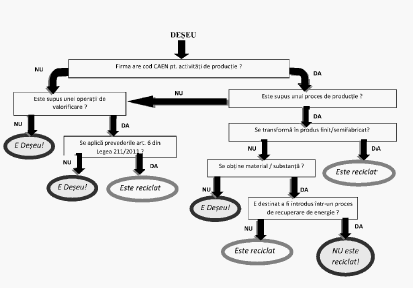   Figura nr. 1ANEXA nr. 3 la metodologie Situaţia cantităţilor de deşeuri de ambalaje valorificate/incinerate cu recuperare de energie Situaţia cantităţilor de deşeuri de ambalaje valorificate/incinerate 
cu recuperare de energie pentru .............., C.U.I. ...............Denumirea operatorului economic ...................................CUI ..........................Nr. contract .............................Perioada de raportare .................................. Tabel 1__________* Prezenta declarație a fost dată având cunoştinţă de prevederile art. 326 "Falsul în declaraţii" din Codul penal referitor la: "Declararea necorespunzătoare a adevărului, făcută unui organ sau instituţii de stat ori unei alte unităţi (...) în vederea producerii unei consecinţe juridice, pentru sine sau pentru altul, atunci când, potrivit legii ori împrejurărilor, declaraţia făcută serveşte pentru producerea acelei consecinţe, se pedepseşte cu închisoare de la 3 luni la 2 ani sau cu amendă."ANEXA nr. 4 la metodologieSituaţia trasabilităţii deşeurilor colectateSituaţia trasabilităţii deşeurilor colectate 
pentru UAT ................., C.U.I. ....................Denumirea operatorului serviciului de salubrizare / Operator economic colector autorizat care preia prin achiziţie deşeuri de ambalaje de la populaţie…………………….CUI ............................Date de contact ..............................Contract  nr. / autorizaţie de mediu nr. .............................- tone -Tip de deşeuTip de deşeuTip de deşeuTip de deşeuTip de deşeuTip de deşeuTip de deşeuTotal (kg)Hârtie/ cartonSticlăPlasticPlasticMetalAluminiuLemnTotal (kg)Hârtie/ cartonSticlăPlasticPETMetalAluminiuLemnTotal (kg)123456789Cantitatea contractată (kg)Cantitatea reciclată  (kg)Obiectiv de valorificare prin reciclare realizat (%)Cantitatea valorificată sau incinerată în instalaţii de incinerare cu recuperare de energie (kg)Obiectiv global de valorificare sau incinerare în instalaţii de incinerare cu recuperare de energie(%)Numele şi prenumele .........................Semnătura ..................L.S.Perioada(luna şi an)Operator economic(depozit, valorificator, reciclator etc.)Operator economic(depozit, valorificator, reciclator etc.)Operator economic(depozit, valorificator, reciclator etc.)Operator economic(depozit, valorificator, reciclator etc.)Cantităţile de deşeuri municipale:Cantităţile de deşeuri municipale:Cantităţile de deşeuri municipale:Perioada(luna şi an)DenumireC.U.I.Autorizaţie de mediuAutorizaţie de mediuEliminate prin depozitareÎncredinţate spre reciclareÎncredinţate spre valorificare prin alte forme decât reciclareaPerioada(luna şi an)DenumireC.U.I.Nr./datăValabilitateEliminate prin depozitareÎncredinţate spre reciclareÎncredinţate spre valorificare prin alte forme decât reciclarea12345678Numele şi prenumele .........................Semnătura ..................L.S.